EVALUACIÓN DIFERENCIADA EN NIÑOS Y NIÑAS CON NECESIDADES EDUCATIVAS ESPECIALES COMO HERRAMIENTA PARA LA INCLUSIÓN EDUCATIVAUNIVERSIDAD DE CARABOBO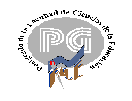 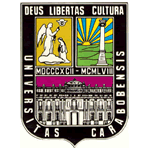 FACULTAD DE CIENCIAS DE LA EDUCACIONDIRECCIÓN DE POSTGRADO MAESTRIA EN INVESTIGACIÓN EDUCATIVAEVALUACIÓN DIFERENCIADA EN NIÑOS Y NIÑAS CON NECESIDADES EDUCATIVAS ESPECIALES COMO HERRAMIENTA PARA LA INCLUSIÓN EDUCATIVAAutora: Licda. María Laura Ascanio RojasTutor: Dr. Rafael Ascanio H.Bárbula, Febrero de 2016.UNIVERSIDAD DE CARABOBOFACULTAD DE CIENCIAS DE LA EDUCACIONDIRECCIÓN DE POSTGRADO MAESTRIA EN INVESTIGACIÓN EDUCATIVAEVALUACIÓN DIFERENCIADA EN NIÑOS Y NIÑAS CON NECESIDADES EDUCATIVAS ESPECIALES COMO HERRAMIENTA PARA LA INCLUSIÓN EDUCATIVAAutora: Licda. María Laura Ascanio RojasTutor: Dr. Rafael Ascanio H.Proyecto de Grado presentado ante la Dirección de Posgrado de la Facultad de Educación de la Universidad de Carabobo para optar al título  de Magíster en Investigación EducativaBárbula, Febrero de 2016.UNIVERSIDAD DE CARABOBOFACULTAD DE CIENCIAS DE LA EDUCACIONDIRECCIÓN DE POSTGRADO MAESTRIA EN INVESTIGACIÓN EDUCATIVAAVAL DEL TUTOR     Dando cumplimiento a lo establecido en el Reglamento de Estudios de Postgrado de la Universidad de Carabobo en su artículo 133, quien suscribe Rafael A. Ascanio Hernández titular de la cédula de identidad N° 4.116.174, en mi carácter de Tutor del Trabajo de Maestría titulado: “Evaluación Diferenciada en Niños y Niñas con Necesidades Educativas Especiales como Herramienta para la Inclusión Educativa”     Presentado por la ciudadana María Laura Ascanio Rojas  titular de la cédula de identidad: 16.290.219, para optar por el título de Magister en Investigación Educativa, hago constar que dicho trabajo reúne los requisitos y méritos suficientes para ser sometido a la presentación pública y evaluación por parte del jurado examinador que se le designe.     En Bárbula a los veintisiete días del mes diciembre del año dos mil quince.Dr. Rafael Ascanio HernándezC.I.: 4.116.174UNIVERSIDAD DE CARABOBOFACULTAD DE CIENCIAS DE LA EDUCACIONDIRECCIÓN DE POSTGRADO MAESTRIA EN INVESTIGACIÓN EDUCATIVAAUTORIZACIÓN DEL TUTOR     Dando cumplimiento a lo establecido en el Reglamento de Estudios de Postgrado de la Universidad de Carabobo en su artículo 133, quien suscribe Rafael A. Ascanio Hernández titular de la cédula de identidad N° 4.116.174, en mi carácter de Tutor del Trabajo de Maestría titulado: “Evaluación Diferenciada en Niños y Niñas con Necesidades Educativas Especiales como Herramienta para la Inclusión Educativa”     Presentado por la ciudadana María Laura Ascanio Rojas  titular de la cédula de identidad: 16.290.219, para optar por el título de Magister en Investigación Educativa, hago constar que dicho trabajo reúne los requisitos y méritos suficientes para ser sometido a la presentación pública y evaluación por parte del jurado examinador que se le designe.     En Bárbula a los veintisiete días del mes diciembre del año dos mil quince.Dr. Rafael Ascanio HernándezC.I.: 4.116.174UNIVERSIDAD DE CARABOBOFACULTAD DE CIENCIAS DE LA EDUCACIONDIRECCIÓN DE POSTGRADO MAESTRIA EN INVESTIGACIÓN EDUCATIVAINFORME DE ACTIVIDADESParticipante: María Laura Ascanio Rojas Cédula de identidad:   16.290.219   Tutor: Dr. Rafael A. Ascanio Hernández     Cédula de identidad:   4.116.174   Correo electrónico del participante: mlascanio23@hotmail.comTitulo Tentativo el trabajo: “Evaluación Diferenciada en Niños y Niñas con Necesidades Educativas Especiales como Herramienta para la Inclusión Educativa”Línea de Investigación: Investigación EducativaTítulo definitivo: Evaluación Diferenciada en Niños y Niñas con Necesidades Educativas Especiales como Herramienta para la Inclusión Educativa.Comentarios finales acerca de la investigación: Es una investigación muy ardua y satisfactoria que inicia una línea de investigación que debe seguirse por otras con la misma importancia en la búsqueda de una educación de calidad y para todos.Declaramos que las especificaciones anteriores representan el proceso de dirección del trabajo  Grado arriba mencionado.__________________                                                               __________________        Tutor                                                                                         Participante   Dr. Rafael Ascanio Hernández                              Lcda.  María Laura Ascanio Rojas          C.I.  4.116.174                                                       C.I.  16.290.219PETICIÓN DE TITULOFACULTAD DE CIENCIAS DE LA EDUCACIÓNDIRECCIÓN DE POSTGRADOYo,   María Laura Ascanio Rojas                                                                  .Género:      Femenino        . Cédula de Identidad: 16.290.219                        .Lugar de Nacimiento: Valencia, Estado Carabobo                                         .Solicito la elaboración de mi Título Profesional de: Magister                                     Investigación Educativa.DATOS DEL EGRESADOTítulo: Licenciada en Bioanálisis.       Expedido por: Universidad de Carabobo.En fecha: 29 de Noviembre del año 2006.Dirección de Habitación: Urbanización Ciudad Jardín Mañongo, Calle 1, Manzana 6, Parcela 38. Naguanagua, Municipio Naguanagua.Ciudad: Valencia  Teléfono Local: 0241-3175515 y Móvil: 0412-4883243 Correo electrónico: mlascanio23@hotmail.com. .Indique dos personas a través de las cuales se le pueda localizarNombre: Carolina Rojas Morales   Teléfono: 0414-4028319Nombre: Ana Silva Rojas Brandi    Teléfono: 0412-7439413Firma: 					 Fecha: 				Revisado y recibido en la sección de Grado por: 				Fecha: 			UNIVERSIDAD DE CARABOBOFACULTAD DE CIENCIAS DE LA EDUCACIÓNDIRECCIÓN DE ESTUDIOS DE POST GRADOMAESTRÍA EN GERENCIA AVANZADA EN EDUCACIÓNVEREDICTONosotros, Miembros del Jurado designado para la evaluación del Trabajo de Grado titulado: “EVALUACIÓN DIFERENCIADA EN NIÑOS Y NIÑAS CON NECESIDADES EDUCATIVAS ESPECIALES COMO HERRAMIENTA PARA LA INCLUSIÓN EDUCATIVA”Presentado por María Laura Ascanio Rojas titular de la Cédula de Identidad N° 16.290.2197 para optar al título de  Magíster en Investigación Educativa estimamos que: En la Ciudad de Valencia a los ________________ días del mes de _________________ del año dos mil dieciséis.Veredicto: APROBADODEDICATORIADedicada primero que nada a mi hermosa madreEjemplo de trabajo, perseverancia, éxito, bondad Y amor incondicional.A mi padre por ser ejemplo y  guía siempre En el camino que escogí, en lo  académico y laboralPorque sus enseñanzas trasciendan más  Allá de lo tangible  hacia lo espiritual.A aquellos que no tienen la voz para hablar y que está En nuestras manos darle un mundo mejorA todos mis alumnos y ex alumnos por enseñarme Cada día más y motivarme en la búsqueda de nuevas formasA mi hermano por hacerme más humana y más solidariaSin él no podría sentir tal empatía por el prójimoLos quiero de aquí a la luna y más.AGRADECIMIENTOA mi madre por su perseverancia para mis estudios.A cada uno de mis compañeros de trabajoQue contribuyeron en la realización de esta investigaciónProfesionales éticos y de valoresBase fundamental de este bello resultado.A los directores de la institución donde laboro por su filosofíaY la búsqueda de una educación de calidad para y por la vidaA cada uno de mis estudiantes con necesidades especiales, Los reales maestros entre maestros, siempre brillaran con luz propia.Pero un especial agradecimiento a Liseth y Alexandra, Mis compañeras de postgrado sin ustedes este Camino no hubiese sido el mismo, Gracias por tantos años de amistad incondicional Y por el apoyo cada sábado cuando no quería seguir.Por último gracias Dios  por darmeLas capacidades de lograr lo que me propongo Contigo todo sin ti nada. ÍNDICE RESUMEN	XIIIABSTRACT	XIVINTRODUCCIÓN	1CAPÍTULO I	4SITUACIÓN DE ESTUDIO	4Abordaje Situacional	4Propósitos de la investigación	10Propósito General	10Justificación	11CAPÍTULO II	15MARCO TEÓRICO	15Investigaciones Relacionadas	15Aproximaciones Teóricas	21Bases Teóricas	24Conceptos Relacionados	37TRAYECTORIA EPISTÉMICA	39CAPÍTULO  III	40ANDAMIAJE METODOLÓGICO	40Orientación epistémica	40Método de Investigación	40Sujetos de estudio	42Consentimiento institucional	42Consentimiento informado	43Procedimiento, recolección y tratamiento de la información	43Criterios de rigor científico	44CAPÍTULO IV	45HALLAZGOS REPRESENTATIVOS	45Consideraciones Generales	45CATEGORÍA	45SUBCATEGORÍA	45Presentación de la información	46Triangulación	46Síntesis interpretativa	48Construcción Teórica:	55CONCLUSIONES Y RECOMENDACIONES	62Recomendaciones	67REFERENCIAS	69ANEXOS………………………………………………………………………………….  70Consentimiento Institucional…………………………………………………………..     71Formato de solicitud de validación por experto de la lista de cotejo……………..     72Formato de solicitud de validación por experto del guión de preguntas……....      73Presentación de instrumentos para recoger información…..…………………...      74Lista de cotejo………………………………………………………………...       76Guión de preguntas……………………………………………………………     77Criterios para evaluar el instrumento proyecto del proyecto de grado…………     78Constancia de validación……………………………………………………………     80Observación etnográfica…………………………………………………………….     81Transcripción de la información, categorización y subcategorización………….     87UNIVERSIDAD DE CARABOBOFACULTAD DE CIENCIAS DE LA EDUCACIONDIRECCIÓN DE POSTGRADO MAESTRIA EN INVESTIGACIÓN EDUCATIVAEVALUACIÓN DIFERENCIADA EN NIÑOS Y NIÑAS CON NECESIDADES EDUCATIVAS ESPECIALES (NEE) COMO HERRAMIENTA PARA LA INCLUSIÓN EDUCATIVAAutor: Licda. María Laura Ascanio R.Tutor: Dr. Rafael Ascanio H.Año: 2016RESUMENEl presente estudio tiene como propósito precisar si las evaluaciones diferenciadas para estudiantes con necesidades educativas especiales (NEE), favorecen la inclusión educativa en un colegio privado en Valencia estado Carabobo. Los aspectos teóricos conceptuales que sustentan la investigación estuvieron fundamentados en la teoría del Aprendizaje Significativo de Ausubel. La metodología se encuentra  enmarcada bajo el  enfoque epistémico sistémico; en relación a esto, la investigación se sustenta dentro del paradigma interpretativo comprensivo y el método propuesto es el etnográfico. Se aplicaron dos instrumentos de trabajo, el primero es una lista de cotejo que se utilizó para observar el proceso de evaluación en el aula, así como  un guión de preguntas para realizar una entrevista a profundidad a los docentes. La muestra la conformaron 3 docentes de tercer año de bachillerato del Instituto Educacional “Juan XXIII” con sede en Valencia, estado Carabobo, que aplican pruebas diferenciadas especialistas en sus asignaturas. La investigación arrojó, que el discurso institucional, la didáctica diferenciada, las conexiones en el aula, la flexibilidad del currículo, adaptaciones curriculares, el continuo apoyo y actualización docente en conjunto a  una red significativa formada por el  instituto, docentes, directivos, psicólogos, padres y estudiantes; pueden lograr de forma exitosa el proceso de inclusión educativa para estudiantes con Necesidades Especiales Educativas.Palabras clave: Inclusión, Evaluación Diferenciada, Aprendizaje significativo, Necesidades Educativas Especiales.Área Prioritaria de la Universidad de Carabobo: Investigación EducativaÁrea Prioritaria de la Facultad de Ciencias de la Educación: Educación.Línea de Investigación: Investigación Educativa.Temática: Dimensiones Teóricas, epistemológicas y metodológicas en la Investigación Educativa.Subtemática: Investigación y las nuevas tendencias educativas.UNIVERSITY OF CARABOBOFACULTY OF EDUCATIONADDRESS OF POST GRADEMASTER OF ADVANCED MANAGEMENT IN EDUCATIONDIFFERENTIAL EVALUATION IN CHILDREN WITH SPECIAL EDUCATIONAL NEEDS (SEN) AS EDUCATIONAL TOOL FOR INCLUSION Author: Licda. María Laura Ascanio                                                                         Tutor: Dr. Rafael Ascanio                                                                         The Year: 2016ABSTRACTThis study aims to clarify whether the different assessments for students with special educational needs (SEN) favor inclusive education in a private school in Valencia, Carabobo state. The conceptual theoretical aspects underlying the research were grounded in the theory of meaningful learning of Ausubel. The methodology is framed under the epistemic systemic approach; in this connection, research is supported within the interpretive paradigm comprehensive, and the proposed method is ethnographic. Two instruments were applied, the first is a checklist that was used to observe the evaluation process in the classroom as well as a script of questions for an interview in depth to teachers. The sample was composed of three teachers in the third year of high school Educational Institute "Juan XXIII" based in Valencia, Carabobo state, which apply different tests specialists in their subjects. The investigation showed that the institutional discourse, differentiated teaching, classroom connections, flexible curriculum, curriculum adaptations, continuous support and credentials together with a significant network of school, teachers, principals, psychologists, parents and students; They can successfully achieve the process of inclusive education for students with Special Educational Needs.Keywords: Inclusion, differentiated assessment, significant learning, Special Educational Needs.Priority Area of ​​the University of Carabobo: Educational ResearchPriority Area of ​​the Faculty of Education Sciences:  Education.Online Research: Educational Research.Theme: Theoretical Dimensions, epistemological and methodological Educational Research.Sub-theme: Research and new educational trends.INTRODUCCIÓN     En la actualidad vivimos en un mundo aceleradamente cambiante; la crisis social así como la inclusión educativa forman parte esencial del proceso social y educativo del país; aspectos que siempre se han considerado pero que hoy en día se encuentran enmarcados en la Constitución de la República Bolivariana de Venezuela así como en la Organización para la Educación, la Ciencia y la Cultura de las Naciones Unidas (UNESCO) y que se consideran base en el proceso de aprendizaje no solo en la educación media sino en la universitaria.     La diversidad social, el auge de la libertad de expresión, libertad de religión, así como la libertad de género, enmarcan nuestras necesidades sociales educativas en otro contexto al de hace dos o tres décadas; es hoy en día una necesidad el tomar en cuenta a personas con discapacidades cognitivas y físicas en el sector educativo de la nación.      Asimismo, entre los principios fundamentales establecidos por la Organización para la Educación, la Ciencia y la Cultura de las Naciones Unidas (UNESCO) está el Principio de no Discriminación que establece que toda persona con o sin necesidades educativas especiales (NEE) tiene derecho a una educación de calidad.     Por tal razón el Instituto Educacional “Juan XXIII” decide en 1997 establecer el Bachillerato Internacional como programa pedagógico de aula, ya que el mismo se encuentra enmarcado en el Principio de la no Discriminación de la UNESCO y por ende en el artículo 103 de la Constitución de la República Bolivariana de Venezuela que establece que todo ciudadano venezolano tiene derecho a la educación y de calidad.     La dificultad surge cuando entre los principios básicos de la organización Bachillerato Internacional se establece como una prioridad aquellos estudiantes con discapacidad así como los estudiantes con dificultades cognitivas o con NEE; por tal razón se crea en el Instituto “Juan XXIII” una política de evaluación donde se toma en cuenta a los estudiantes con algún desorden en el aprendizaje y se establece este proceso de inclusión como fundamental en la misión y visión de la institución.     Cabe destacar que el proceso de inclusión y la evaluación diferenciada tiene un par de años arraigada en la filosofía del Instituto Educacional “Juan XXIII”; sin embargo, es un arduo trabajo que requiere del apoyo constante del cuerpo docente, de la familia y del departamento de orientación; es vital la comunicación efectiva y continua en estos tres factores.     Por tal razón se realizó el siguiente estudio con el propósito de precisar si las evaluaciones diferenciadas para estudiantes con necesidades educativas especiales (NEE), logran la inclusión educativa en el Instituto Educacional “Juan XXIII”; la misma se desarrolló de la siguiente manera:     Capítulo I: Situación de estudio; se enfatizó en el planteamiento del problema donde se hace un bosquejo del mismo, los propósitos que se persiguen, tanto el general como los específicos y la justificación de la investigación.     Capítulo II: Marco Teórico, incluye las investigaciones relacionadas con el tema en estudio, las aproximaciones teóricas, las bases teóricas en la cual se sustenta la investigación, los conceptos relacionados y la tabla de especificaciones.     Capítulo III: Andamiaje metodológico, el mismo comprende el enfoque epistémico, el paradigma científico; así como el método de investigación, los sujetos de estudio, el procedimiento de recolección de la información, así como los criterios de rigor científico.	Capítulo IV: Hallazgos representativos, incluye la categorización y subcategorización de la información; presentación de la información, la triangulación y construcción teórica final.	Conclusiones y recomendaciones: incluye la conclusión por cada propósito especifico de la investigación, en cuanto a las estrategias pedagógicas, las relaciones institucionales, académicas y administrativas, en cuanto a la evaluación diferenciada y en cuanto al proceso de inclusión. Asimismo las recomendaciones para próximas investigaciones relacionadas.CAPÍTULO ISITUACIÓN DE ESTUDIOAbordaje Situacional      Entre los principios fundamentales establecidos por la Organización para la Educación, la Ciencia y la Cultura de las Naciones Unidas (UNESCO) está el Principio de no discriminación; en el mismo se establece que “Todos los seres humanos deben tener acceso a la educación, tanto de derecho como de hecho”. (1960).      Asimismo, basándose en El Principio de la No Discriminación de la UNESCO, se funda en Ginebra (Suiza) en 1968 el Bachillerato Internacional® (BI); el mismo es una fundación educativa sin fines de lucro que tiene como objetivo ofrecer una educación de calidad para construir un mundo mejor, tal como lo manifiestan en la declaración de principios de la organización en cuestión.      Ahora bien el Bachillerato Internacional  cuenta con tres programas distintos que abarcan desde la educación inicial hasta la  preuniversitaria; entre ellos están: El Programa de Educación Primaria (PEP), donde los estudiantes tienen edades comprendidas entre los  3 y 10 años de edad, el Programa de los Años Intermedios (PAI), con estudiantes de 11 a 16 años, y el Programa del Diploma (PD), con edades comprendidas entre 17 a 19 años, cada uno con la misma filosofía, Construir un Mundo Mejor pero con diferentes estrategias para conseguirlo.     El Programa de Educación Primaria (PEP) centrado en niños de 3 a 12 años busca el desarrollo integral del niño y de su capacidad de indagación y descubrimiento, tanto en la clase como en el mundo que lo rodea”. El mismo está constituido por seis asignaturas, que conforman un hexágono regular por su carácter interdisciplinario de importancia global, donde se fomenta la exploración y desarrollo de habilidades mediante proyectos interdisciplinarios haciendo hincapié en el uso de la indagación como método de aprendizaje. El PEP es lo suficientemente flexible como para dar cabida a los requisitos de la mayoría de los currículos nacionales o locales, y ofrece a los alumnos la mejor preparación para continuar sus estudios en el Programa de los Años Intermedios.      Por su parte el Programa de los Años Intermedios (PAI) del BI, destinado a alumnos de 11 a 16 años, proporciona un marco para el aprendizaje que anima a los alumnos a convertirse en pensadores creativos, críticos y reflexivos. El PAI hace más empeño en el desarrollo del intelecto y el desafío al mismo. Busca que el aprendizaje sea holístico y significativo y el alumno relacione lo aprendido a la realidad que lo rodea. “Fomenta el desarrollo de habilidades comunicativas, el entendimiento intercultural y el compromiso global, cualidades esenciales en el siglo XXI”. (Guía: El Programa de los Años Intermedios: de los principios a la práctica, 2008, p. 2).     Finalmente para los jóvenes de 16 a 19 años se ofrece el Programa del Diploma (PD) del BI, destinado a jóvenes de 16 a 19 años, es un programa educativo riguroso y equilibrado con exámenes finales que constituye una excelente preparación para la universidad y la vida adulta el mismo está concebido para  trabajar todas las dimensiones del estudiante, ya sea en los ámbitos social, emocional, intelectual y físico buscando siempre el enriquecimiento y el bienestar del estudiante.      Los programas pedagógicos prenombrados  que ofrece el BI son sometidos cada 5 años a un proceso de autoevaluación y evaluación por parte de la institución, donde participan todos los individuos que ayudan al funcionamiento de la misma, desde el personal directivo hasta el personal de mantenimiento.     Por su parte, en Venezuela existen cinco colegios asociados a esta organización, siendo uno de estos el Instituto Educacional “Juan XXIII” con sede en Valencia cuyos directivos deciden formar parte de esta organización en 1996, otorgándosele la certificación mundial para ejercer dicho programa pedagógico en 1997; a partir de esta fecha se inicia el Programa del diploma (PD), posterior a esto se certifica el colegio en el Programa de la Escuela Primaria (PEP) y por ultimo en 2009 certifican el Programa de los Años INTERMEDIOS (PAI), el cual en el año 2013 fue sometido a  evaluación externa por parte de la organización del BI. Este programa es uno de los más complejos, ya que está organizado de manera tal que el alumno utilice los conocimientos adquiridos para la mejora de su comunidad. También que sean capaces de analizar cada contenido trabajado en clases y crear en conjunto con los profesores de cada asignatura un aprendizaje holístico y significativo donde cada área de estudio esté relacionada con las otras.      Desde noviembre del año 2012 se cumplió paso a paso el formato de autoevaluación del PAI, que implica una evaluación exhaustiva de cada aspecto que cubre la organización del BI. Semanalmente se hicieron sesiones de planificación o evaluación donde los profesores comprendidos desde sexto grado hasta tercer año de bachillerato evalúan las distintas normas seleccionadas por la organización, un formato de aproximadamente cincuenta y dos páginas. También en esta evaluación se deben anexar, el currículo de cada asignatura desde sexto grado hasta tercer año, la boleta, del “área del ser” el cual es un instrumento donde el docente evalúa al estudiante no solo a nivel académico sino la relación con su ambiente y sus demás compañeros; así como las planificaciones horizontales y verticales de las mismas. Otros de los documentos corresponde a la política lingüística de evaluación y necesidades educativas especiales del Instituto Educacional “Juan XXIII”. Estas políticas se han ido redactando y construyendo desde que el colegio decidió implementar el Bachillerato Internacional en sus aulas.     Una de las políticas establecidas por el colegio que causó mayor controversia es aquella que se refiere a la evaluación de alumnos con necesidades educativas especiales o como también se podrían denominar alumnos con evaluación diferenciada. Por supuesto la misma no se creó de la noche a la mañana, hubo muchos tropiezos; sin embargo, aún se presentan dudas y situaciones donde los docentes no consiguen incluir en su planificación y estrategias de clases a estos estudiantes con necesidades educativas distintas a la mayoría del alumnado de la institución.     Estas medidas de establecer políticas dirigidas a los estudiantes con  Necesidades Educativas Especiales (NEE) es debido a que desde hace más de seis años se han podido observar en las aulas del Instituto Educacional “Juan XXIII” muchos estudiantes con capacidades y habilidades distintas; entre las cuales están los problemas auditivos, síndrome de Asperger, hiperactividad, déficit de atención, problemas conductuales, bipolaridad, retraso mental leve, problemas psiquiátricos, problemas motrices, dislexia, discalculia, problemas visuales; así como también, estudiantes que se destacan académicamente muy por encima del resto de los alumnos, los cuales en su mayoría poseen un coeficiente intelectual muy elevado.     Así mismo, la problemática surge cuando el docente se consigue con un aula heterogénea donde la matrícula supera en su mayoría los 26 alumnos;  en la cual todos los estudiantes presentan habilidades y estrategias de aprendizaje distintas unos de los otros; pero que aparte también existen entre los mismos alumnos una diferencia entre el proceso de evaluación donde los instrumentos de revisión de conocimientos, es decir las evaluaciones sumativas, no pueden ser iguales al resto de sus compañeros. Por tal razón el profesor se ve obligado a desarrollar estrategias donde los alumnos con necesidades educativas especiales no se sientan excluidos en el ritmo de la clase y aquellos estudiantes que se destacan académicamente por encima del resto de los alumnos no se sientan excluido por clases tan tediosas y a un ritmo poco acelerado para ellos.      De ahí que, el instituto brinda al cuerpo docente el apoyo de un departamento de orientación el cual está formado por un equipo comprendido por psicólogos y psicopedagogos, esto debido al porcentaje elevado de estudiantes con necesidades educativas especiales con el fin de apoyar a los docentes en las aulas.     A consecuencia de acoger los distintos programas ofrecidos por el Bachillerato Internacional en cuestión, el instituto vio imprescindible incorporar la política de necesidades educativas especiales, la cual ha sido favorecedora tanto para los estudiantes como para el instituto y los docentes que allí laboran. Sin embargo, no contempla a aquellos alumnos con diagnósticos psiquiátricos ni aquellos con problemas físicos, es decir, los alumnos con problemas físicos como lo son los auditivos, visuales o motrices se encuentra incluidos en la política de evaluación pero en la misma no se indica que estrategias pedagógicas se deben utilizar para abordar a este tipo de alumnos a la hora de enseñarles un contenido nuevo en el aula y tampoco el tipo de evaluaciones que se deben realizar, ya que en este caso su problema más que de aprendizaje es una condición de vida que no les permite observar y entender el mundo como el resto de los estudiantes presentes que no tienen ningún tipo de dificultad física, es por esta razón que a pesar de contar con un departamento de orientación; a los mismos docentes se les dificulta incluir en su planificación y estrategias de enseñanza a los estudiantes con necesidades educativas especiales, ya que la política de necesidades educativas especiales no especifica como un docente debe incluir en su planificación de clases a cualquier estudiante con esta condición. Tampoco la política incluye las diferentes herramientas pedagógicas existentes ni el trato que debe darle el profesor a estos estudiantes con necesidades educativas especiales. A pesar del hecho que muchos educadores no sólo en el Instituto Educacional “Juan XXIII” sino en el país no cuentan con las herramientas suficientes para atender y enseñar a casos especiales, hay situaciones en que docentes del instituto presentan en las estadísticas de rendimiento académico al final del año una cantidad elevada de estudiantes con necesidades educativas especiales con un rendimiento elevado a pesar que en muchos casos a los mismos no se le realizan pruebas diferenciadas. Esta situación se repite en diferentes niveles con diferentes docentes en diferentes áreas. Por tal razón habría que observar en qué forma trabajan estos docentes y como incluyen a los diversos estudiantes con necesidades educativas especiales en las estrategias pedagógicas que utilizan en su planificación de unidades académicas, así como durante los periodos de clases de su asignatura.     Se debe entender que la inclusión no es un tema fácil y mucho menos en la práctica. Algunos autores definen la inclusión educativa como  “una forma de vida, una manera de vivir juntos, basada en la creencia de que cada individuo es valorado y pertenece al grupo. Una escuela inclusiva será aquélla en la que todos los estudiantes se sientan incluidos”. (Robert Barth, 1990, citado en Guía de materiales para la inclusión educativa, Federación Vasca de asociaciones en favor de las personas con discapacidad intelectual, 2007, p. 26).     Sin embargo, existen docentes que planifican y crean estrategias buscando que la mayoría de los alumnos se sientan identificados y a pesar de las dificultades puedan sentirse cómodos y presentar un rendimiento mucho mayor al esperado. “Plantear en el aula que todos somos diferentes en alguna manera es una opción mucho más enriquecedora que plantear que todos somos iguales excepto «Pedro»”. (Parrilla, 2005, citado en Guía de materiales para la inclusión educativa, Federación Vasca de asociaciones en favor de las personas con discapacidad intelectual, 2007,  p. 121).       El Instituto Educacional “Juan XXIII” y el Bachillerato Internacional llevan una delantera en este tema de la inclusión. Sin embargo, no se han establecido parámetros ni estrategias de evaluación diferenciadas para los alumnos con necesidades educativas especiales en los tres programas que se aplican, lo cual ocasiona que los profesores pertenecientes al instituto se encuentren perdidos a la hora de planificar sus estrategias pedagógicas y se les dificulte cumplir con los objetivos de aprendizaje establecidos por la organización. A pesar del apoyo psicológico y psicopedagógico a los estudiantes, no se encuentran preparados en esta área, lo que trae como consecuencia que el aprendizaje y los conocimientos no sean adquiridos de igual forma en los estudiantes con necesidades educativas especiales a aquellos que se consideran “normales” y que no todos puedan conseguir el diploma que los acredite como Bachiller Internacional ya que no alcanzan los objetivos del BI.     Por consiguiente se plantea la siguiente interrogante: ¿Existe relación entre la aplicación de evaluaciones diferenciadas para estudiantes con necesidades educativas especiales y el logro de la inclusión educativa de estos en el colegio privado Instituto Educacional “Juan XXIII”?Propósitos de la investigaciónPropósito General     Valorar el logro de la inclusión educativa en estudiantes con necesidades educativas especiales mediante la evaluación diferenciada en el colegio privado Instituto Educacional “Juan XXIII”.Propósitos específicosDescribir las estrategias pedagógicas utilizadas para atender a estudiantes con NEE.Explorar las relaciones institucionales, académicas y administrativas entre los docentes y el departamento de orientación en el Instituto Educacional Juan XXIII.Examinar las evaluaciones diferenciadas aplicadas por los docentes en los estudiantes con NEE en el Instituto Educacional Juan XXIII.Comprender el proceso de inclusión de un estudiante con NEE mediante evaluaciones diferenciadas en el Instituto Educacional Juan XXIII.Justificación     Los niños con NEE, son personas que pueden ser sumadas a la educación de nuestro país de forma acertada lo cual no es solo beneficioso para ellos sino para aquellos estudiantes que aparentemente no tienen necesidades en el aprendizaje ya que permite crear un vinculo y sensibilizar a los estudiantes y familiares con los mismos, permitiendo así, la inclusión a nivel educativo y social.     El sistema educativo, los docentes y familiares deben garantizar educación y calidad de vida a todos los niños del país y más aún a los niños con NEE que son aquellos que muchas veces no nacen con las herramientas necesarias para alcanzar las competencias mínimas para superar los objetivos del currículo educativo, sin embargo con trabajo y dedicación es posible diseñar estrategias para que los estudiantes con NEE logren alcanzar los objetivos planteados por el currículo del sistema educativo; por tal razón la Constitución de la República Bolivariana de Venezuela incluye en el artículo 103 de la misma a todos los niños del país, donde, de igual manera se contemplan a los estudiantes con NEE; en el artículo se señala lo siguiente:Toda persona tiene derecho a una educación integral, de calidad, permanente, en igualdad de condiciones y oportunidades, a quien se le respetará sus aptitudes, vocación y aspiraciones...,…el Estado realizará una inversión prioritaria de acuerdo a los principios humanísticos del socialismo bolivariano y tomando en cuenta las recomendaciones de la Organización de las Naciones Unidas. El Estado creará y sostendrá instituciones y servicios suficientemente dotados para asegurar el acceso, permanencia y culminación en el sistema educativo. La ley garantizará igual atención a las personas con necesidades especiales o con discapacidad y a quienes se encuentren privados o privadas de su libertad o carezcan de condiciones básicas para su incorporación y permanencia en el sistema educativo… (Constitución de la República Bolivariana de Venezuela, 1999, Art. 103).     Del mismo modo, la Ley Orgánica para la Protección del Niño y Adolescente establece que “todos los niños y adolescente de la República Bolivariana de Venezuela tienen derecho a la educación. Por lo cual, tienen derecho a ser inscritos y recibir educación en una escuela, plantel o instituto oficial, de carácter gratuito y cercano a su residencia”. (Lopna, 2013, Art. 53). También los niños y adolescentes con necesidades especiales están contemplados en la misma, el Artículo 29 se refiere a los  Derechos de los Niños y Adolescentes con Necesidades Especiales y menciona que:Todos los niños y adolescentes con necesidades especiales tienen todos los derechos y garantías consagrados y reconocidos por esta Ley, además de los inherentes a su condición específica. El Estado, la familia y la sociedad deben asegurarles el pleno desarrollo de su personalidad hasta el máximo de sus potencialidades, así como el goce de una vida plena y digna. (Lopna, 2013, Art 29).     Por consiguiente los niños con NEE tienen también derecho a la educación y los mismos no pueden ser excluido del sistema educativo venezolano; el problema ocurre cuando observamos que en las planificaciones de aulas estos niños no son incluidos y se utilizan las herramientas pedagógicas utilizadas para aquellos estudiantes que no cursan con una condición que afecte su aprendizaje.     Tampoco el pensum de las universidades de nuestro país incluye materias donde se le enseñe al educador establecer y diseñar herramientas de evaluación diferenciadas para niños con NEE. Sin embargo la Lopna obliga que los estudiantes tengan un apoyo en el plantel donde cursan sus estudios ya sea conocido como departamento de orientación o apoyo psicológico, los cuales deben ser en gran parte el sistema o el eje de cada institución y se les brinde a cada estudiante un apoyo personalizado. Pero lamentablemente las instituciones venezolanas en algunos casos no cuentan con dicho departamento o simplemente no se dan abasto por la cantidad de matrícula en cada plantel del país ya sean públicos o privados.     El Instituto Educacional Juan XXIII no escapa a esta situación, sin embargo tiene una red de psicopedagogos y psicólogos abocados al diagnóstico y apoyo psicológico de todos los estudiantes, sobre todo aquellos con NEE. El 30 por ciento de los estudiantes se les considera con alguna condición específica sin embargo, el 20% demuestra o es diagnosticado con problemas de aprendizaje.     A partir del año 2013, la institución comienza a aplicar una política de evaluación que incluye a los estudiantes con NEE, obligado por el hecho en el cual los profesores debían enfrentar un porcentaje mucho mayor al de años anteriores, de estudiantes con NEE debido al incremento de la diversidad en el aula. Es por esta razón que el departamento de orientación diseña una cantidad de estrategias específicas para cada estudiante con NEE en las cuales los profesores deben basarse para realizar evaluaciones diferenciadas; aun así ¿hasta qué punto la evaluación diferenciada con estrategias claves es la mejor herramienta inclusiva en el salón? Quizás la diferencia viene dada en la atención del profesor hacia estos estudiantes aunado a las estrategias diferenciadas y personalizadas propuestas por el departamento de orientación.CAPÍTULO IIMARCO TEÓRICOInvestigaciones Relacionadas     El tema de la inclusión es muy sonado en la actualidad, se ha investigado sobre los discursos de los docentes en cuanto a la inclusión, sobre las discapacidades en estudiantes, se han realizado reformas en las leyes que permiten la integración, etc., sin embargo; investigar lo que amerita el proceso de integración e inclusión en el aula por medio de los docentes y el departamento de orientación y pedagogía de los institutos es algo que amerita la atención de los docentes y universidades de nuestro país; ¿Qué tan diversas pueden ser las medidas y estrategias pedagógicas incluidas en las sesiones de aula? Quizás sea posible entender los dos lados de la historia para poder comprender e interpretar el proceso de inclusión. Es por esta razón que muchos investigadores han aunado en el tema de la inclusión escolar en estudiantes con NEE.     De ahí que en años anteriores se han realizado investigaciones relacionadas a la inclusión en el aula, tal como la que realizó Vega en el 2009 que se titula: “Integración de alumnos con necesidades educativas especiales: ¿Existe coherencia entre el discurso y las prácticas pedagógicas ejercidas por los profesores básicos?”. El objetivo de esta investigación era develar, por medio del análisis de los discursos, las representaciones simbólicas que tienen los profesores básicos sobre la integración de alumnos con necesidades educativas especiales; dicha investigación se llevó a cabo a través de un estudio de casos, el universo de estudio abarcó tanto alumnos como docentes.      Las alumnas observadas fueron 120, de sexo femenino, correspondientes a los cursos de primero a cuarto año básico, las cuales se encuentran entre los 7 y los 10 años de edad; en relación a los docentes, se seleccionaron cuatro profesoras jefes de los cursos de primero a cuarto básico; el criterio para la elección fue considerar la gran cantidad de tiempo que interactúan profesoras y alumnas, ya que en estos niveles es la profesora jefe la que imparte casi en su totalidad todos los subsectores de aprendizaje. La técnica utilizada para llegar a los resultados finales de recopilación de la información fueron la observación participante, entrevista en profundidad y cuestionario.      Los resultados encontrados evidenciaron que los docentes estudiados presentan un discurso sobre la integración educativa incoherente con su práctica pedagógica, lo cual estaría incidiendo en la generación de prejuicios y estereotipos profundamente internalizados por los docentes del estudio. Estos prejuicios al no ser reconocidos como tales, repercuten directamente con el quehacer docente en relación a alumnos con necesidades educativas especiales.     Esta investigación es importante ya que en el presente trabajo de investigación se enfoca en los docentes que incluyen a los estudiantes con necesidades educativas especiales, los cuales necesitan alcanzar objetivos académicos diversos y estar en el mismo nivel académico o parecido al de los alumnos que no presentan este tipo de necesidad en el aprendizaje. Es importante puntualizar lo que hace diferente al docente que incluye dentro de su pedagogía en el aula a un alumno con problemas de aprendizaje y por qué el mismo se relaciona más con este tipo de estudiantes, ya que es necesario que para que exista inclusión en la educación, sobre todo en la parte de evaluación, es necesario que sean los mismos docentes los que asuman el papel de inclusivos más que excluyentes y permitan darle un ambiente de aprendizaje a cualquier estudiante que necesite desarrollar herramientas de aprendizajes distintas al del alumno que no presenta una necesidad significativa en su  aprendizaje.     Otra de las investigaciones relacionadas con la inclusión de niños con necesidades educativas especiales es una realizada por Romero y Lauretti (2006), la cual se titula: “Integración educativa de las personas con discapacidad en Latinoamérica”. La finalidad de este trabajo era dar a conocer el estado del arte de la integración educativa de las personas con discapacidad en Latinoamérica.      A medida que se realizó este trabajo se utilizó el método de investigación documental; revisando así, las bases de datos y localizando 40 documentos: 14 investigaciones descriptivas, 13 fueron investigaciones de base teórica y 13 fueron incluidas en experiencias en el campo. Se vislumbró un movimiento en toda la región a favor de la integración de las personas con discapacidad, con las dificultades de orden económico que prevalecen en todos los contextos. Las experiencias en la práctica docente, a pesar de ser puntuales, representan el proceso donde la sensibilización y el acuerdo consensuado de todos los actores de la comunidad se considera eje fundamental.     La integración es un proceso continuo y progresivo cuya finalidad es incorporar al individuo con necesidades educativas especiales a la comunidad, y constituye uno de los fenómenos de mayor trascendencia en la educación. Esta investigación es importante en el trabajo titulado Inclusión de Niños con Necesidades Educativas Especiales en la Planificación de Actividades Pedagógicas de Aula, ya que el mismo representa un sentir en el sector educativo no solo de Venezuela sino de Latinoamérica como tal, y es importante que se hable un mismo discurso y no se excluya a aquellos estudiantes que presentan dificultades en el aprendizaje sino más bien que puedan involucrarse con el desarrollo académico de una nación y poder formar individuos aptos que puedan alcanzar los mismos objetivos que aquellos que no presentan dificultades en el aprendizaje; esto debido a que cada año las cifras de estudiantes con dificultades en el aprendizaje está aumentando y es muy importante concienciar a la mayoría de los docentes en pro de la inclusión y lo importante que es como educador cambiar el sistema y la conciencia de los individuos de un país.     De igual manera Calderón (2012) introduce en la revista electrónica Diálogos Educativos en Chile un artículo titulado: Evaluación Diferenciada: Discursos y Prácticas de los Docentes de Enseñanza Básica, en Tres Establecimientos Educacionales de la Corporación Municipal de La Florida. La investigación pretendía  conocer los discursos y prácticas de los docentes de Enseñanza General Básica sobre evaluación diferenciada. El gran desafío al que deben responder los docentes de hoy, es lograr que todos sus estudiantes, independiente de sus características individuales y específicas, participen activamente en el proceso educativo y alcancen aprendizajes de calidad.     La investigación se enmarca dentro del paradigma cualitativo y tiene un carácter descriptivo. El universo de la investigación estaba comprendido por profesores de enseñanza básica que realizan su labor en establecimientos municipales de la comuna de La Florida, y que trabajan diariamente en el aula común, con estudiantes con Necesidades Educativas Especiales. La muestra se constituyó con un total de 10 informantes, los cuales no pertenecen todos al mismo establecimiento. Para obtener la información necesaria, se utilizó la técnica de la entrevista en profundidad y la carta breve. El análisis determinó que los docentes reconocen la importancia de la evaluación diferenciada, pero acusan básicamente a la falta de tiempo, de no poder planificar y elaborar procedimientos que permitan facilitar el acceso a una evaluación pedagógicamente justa y que dé respuesta a la diversidad, así como también, a la falta de conocimiento sobre el tema y de estrategias relacionadas en este ámbito.     Esta investigación es sumamente significativa ya que uno de los problemas básicos del sistema educativo venezolano es la alta matricula que se le presenta a los docentes en cada aula, y si bien hay un discurso y la necesidad de que exista la inclusión educativa en Venezuela, es necesario entender que fijar, establecer, y desarrollar estrategias pedagógicas adaptadas a diversas necesidades, requiere tiempo y espacio y deben ser remuneradas. De esa manera el discurso de inclusión no solo se queda como rumor de pasillo sino que podría implementarse de manera exitosa.     El valor de esta investigación realizada por Calderón, también asevera en que el principal desafío que presenta para un docente la inclusión educativa, es la falta de tiempo para definir los casos especiales, estudiarlos por separado, debatir las herramientas pedagógicas necesarias para poder planificar la evaluación diferenciada y poder implementarla en el aula de manera adecuada y exitosa.     Por su parte San Martín (2012) escribió un artículo titulado: “Atención de la diversidad en el contexto educativo chileno: concepciones del profesorado sobre evaluación y diseño de la propuesta curricular”, cuya finalidad era indagar la concepción de futuros y actuales profesores de educación especial y de enseñanza general básica, respecto a la inclusión educativa de alumnos que presentan discapacidad intelectual; específicamente, en lo que se refiere al diseño de la propuesta curricular y evaluación en el contexto educativo chileno.      Para el logro de estos propósitos, se realizó un estudio de corte cualitativo mediante la realización de grupos de discusión. Los resultados en cuanto al diseño curricular, indican la presencia de distintas concepciones que se corresponden con tres perspectivas: currículo especial, currículo común flexible y, currículo común sin adaptaciones. Respecto a la evaluación, los hallazgos señalan la presencia de dos perspectivas centrales: modelo clásico de evaluación, modelo de evaluación continua y formativa. Los participantes se refieren a dificultades tanto para adaptar la enseñanza como para llevar a cabo procesos evaluativos que respondan a la diversidad del alumnado. Se hace hincapié en la formación profesional como elemento que puede favorecer una educación inclusiva.     El artículo de San Martín es de mucha importancia ya que afirma la necesidad de la inclusión en el campo de la enseñanza, una característica educativa no solo presente en Chile sino en Venezuela y posiblemente en el resto de los países en Latinoamérica. Algo que llama la atención es que el problema reside en la falta de preparación de los docentes en integración e inclusión educativa, así como la escasez de herramientas pedagógicas y tecnológicas para ser aplicadas en el aula por medio de los docentes. Sin embargo, este artículo afirma la necesidad de un cambio y adaptación curricular en los sistemas educativos, tanto en el de Venezuela como en los de Latinoamérica.      Asimismo, Canulli y Sgreccia (2014) publicaron en la Revista de Didáctica de las Matemáticas en Argentina un artículo titulado: Comportamientos de Alumnos de Secundaria Frente a Diferentes Herramientas de Evaluación del Contenido Función Afín. La misma se llevó a cabo con el interés de encontrar formas de evaluación que brinden información en la acción constructiva del conocimiento propiamente dicho. Se indaga acerca de las actitudes, comportamientos y valoraciones que los estudiantes tienen acerca de los métodos tradicionales de evaluación y los presentados en esta investigación: diario, glosario, colección de situaciones problemáticas y proyecto, abordados en su mayoría de manera grupal. La experiencia se realiza con estudiantes de cuarto año del nivel secundario (16 años de edad) y con el contenido Función Afín. Se recogen evidencias que permiten obtener información sobre dimensiones emocionales, instrumentales y matemáticas relativas al proceso de evaluación involucrado.     Este trabajo influye en la presente investigación, ya que el proceso de inclusión depende en la mayoría de las veces de las conexiones emocionales establecidas en el aula por el docente y los estudiantes; también menciona la importancia de la flexibilidad y cambios de la evaluaciones durante la presentación de las mismas y que estas se deben ir adaptando al individuo que procura la enseñanza y no al docente que evalúa; es decir el docente debe salir de su zona de confort y no verlo como un desafío si no como algo cotidiano en el proceso de enseñanza aprendizaje.Aproximaciones Teóricas     La evaluación diferenciada en estudiantes con NEE, es una herramienta pedagógica que permite que el estudiante sea evaluado según sus competencias. Castillo la define como “una necesidad de respuesta que permite contar con el uso de procedimientos específicos de evaluación adecuados para atender a la diversidad de alumnos existentes en cualquier grupo curso, que presenten necesidades educativas especiales y con dificultades específicas del aprendizaje”. (Castillo, L., 2009, p. 2).     Por esta razón la evaluación diferenciada obliga al docente a establecer estrategias de aula donde el conocimiento que llegue al estudiante sea significativo, donde el niño con NEE pueda construir su aprendizaje junto al docente mediante el desarrollo de distintas habilidades en el aula; la idea es diferenciar al estudiante de forma educativa mediante el apoyo de un departamento de orientación  para brindarle una educación de calidad.     De ahí que Alonso en el 2002 expone que para que exista una educación de calidad y significativa en el proceso educativo “debe haber alumnos que aprendan y un conjunto de asuntos (conocimientos, habilidades, destrezas, actitudes, valores, etc.) determinados socialmente (lo que algunos denominan o asocian con la relevancia o pertinencia de la educación)”.      También hace referencia a que existen procesos específicos mediante los cuales se pretende que el estudiante aprenda, estos están relacionados con el personal de enseñanza y las estructuras físicas donde el mismo aprende y comprende, sin embargo, también menciona en su artículo “que la educación no es sino un proceso de transformación del estado cultural del educando”, y que este proceso se debe medir tanto al inicio como al final de la transformación de ese estado cultural, también hace hincapié en lo siguiente: “Y ello me lleva a oponerme a quienes pretenden que con un examen (o una batería de exámenes) sobre los conocimientos aprendidos basta, o incluso a quienes amplían la medición de estos y al entorno que se da en el proceso educativo”. (Alonso citado por Solana, 2002, p. 38).      Si se observa y se analiza en retrospectiva lo que Alonso, citado por Solana, exponía en su escrito, la calidad de educación es un proceso donde el individuo en este caso el estudiante se entiende como un todo, y que el aprendizaje para que sea significativo y de calidad depende mucho de su entorno social cultural y del proceso de transformación de este entorno al cual es sometido por medio del docente o facilitador; por lo tanto, el papel del educador en esa transformación cultural es determinante y vital; y dependerá del mismo que el proceso de enseñanza aprendizaje sea realmente significativo en el estudiante sobre todo en aquel con NEE, cuyas exigencias educativas implican que el proceso de aprendizaje  no solo sea significativo, sino a su vez un proceso de transformación para el mismo docente.     De ahí que cabe mencionar la Teoría del Aprendizaje Significativo de Ausubel en donde se plantea que:El aprendizaje del alumno depende de la estructura cognitiva previa que se relaciona con la nueva información, debe entenderse por "estructura cognitiva", al conjunto de conceptos, ideas que un individuo posee en un determinado campo del conocimiento, así como su organización. En el proceso de orientación del aprendizaje, es de vital importancia conocer la estructura cognitiva del alumno; no sólo se trata de saber la cantidad de información que posee, sino cuales son los conceptos y proposiciones que maneja así como de su grado de estabilidad.  (Ausubel, 1983, p. 1).     Por consiguiente se puede decir que para que la educación sea de calidad y significativa en los estudiantes con NEE es necesario que el docente establezca una relación emocional y académica estrecha, con el fin de establecer los conocimientos y enlaces cognitivos previos a los nuevos encuentros académicos para que el aprendizaje final sea realmente significativo y cumpla con los objetivos planteados en el currículo en conjunto a las competencias adquiridas por el estudiante con NEE durante toda su vida. “El factor más importante que influye en el aprendizaje es lo que el alumno ya sabe. Averígüese esto y enséñese consecuentemente". (Ausubel, 1983, p. 2).Bases Teóricas     Se considera una necesidad educativa especial cuando se presenta una deficiencia (física, sensorial, intelectual, emocional, social o cualquier combinación de éstas) que afecta el aprendizaje hasta tal punto que son necesarios algunos o todos los accesos especiales al currículum y a condiciones de aprendizaje especialmente adaptadas para que el alumno sea educado adecuada y eficazmente y así se logre el desarrollo de su persona. (Colegio Los Robles, 2007). Vigotski  hace una clara distinción entre los diferentes procesos de aprendizaje en uno de los cuales los niños deben actuar por sí mismos y por propia iniciativa y en el cual no es deseable ni útil la asistencia externa, y otro proceso en el cual la intervención de otras personas, es decir, la influencia de un medio social es indispensable. (García, 2010, p. 19)     Tal es el caso de aquellos estudiantes que presentan NEE, los mismos en su mayoría deben ser asistidos por psicopedagogos, docentes particulares, psicólogos, padres, entre otros.Vigotski establece que la interacción social no debe darse exclusivamente con los profesores sino con muchas otras personas, tales como familiares, amigos de su edad o incluso otras personas con las que requiere convivir en sus actividades cotidianas…también habla del desarrollo de ciertas habilidades sociales que permiten al niño obtener mayor utilidad del apoyo que recibe de otras personas. (García, 2010, p. 19)    Vigotski propone que el aprendizaje desempeña un papel central en el desarrollo del individuo, específicamente en lo que respecta a las funciones básicamente humanas o superiores, él establece que gran parte de la investigación psicológica ha abordado el problema de las funciones psíquicas y cognitivas, mas; sin embargo, no se ha considerado el contexto social o histórico como parte del desarrollo natural del individuo. (García, 2010.) Este primitivismo se expresa en particular en el retraso en el desarrollo del razonamiento lógico y en la formación de conceptos; esto se debe, como se ha señalado, a que los niños no se han adueñado suficientemente del lenguaje, arma principal del razonamiento lógico y de la formación de conceptos. (García, 2010, p. 19)     García (2010) expone que lo que distingue a Vigotski de otros teóricos es que establece que todo niño con NEE o niño primitivo (manera en que se refiere Vigotski a niños con NEE), “es un niño sano bajo ciertas condiciones. El niño primitivo tiene un desarrollo cultural normal, y alcanza el nivel intelectual de un hombre provisto de cultura”. Para Vigotski esto distingue la debilidad mental del estado primitivo. (García, 2010, p. 119)    Los trabajos de Vigotski han contribuido a la reestructuración de la enseñanza especial o enseñanza para niños con NEE; “en el transcurso de toda actividad teórica Vigotski analizó críticamente las teorías del desarrollo psíquico del niño normal y anormal y observó los diferentes tipos de anomalías en el desarrollo”. (Vigotski, 1989, p. 297)Asimismo, reveló la comprensión acerca de las particularidades de la estructura de la personalidad integra del niño anormal. La teoría de la unidad de la enseñanza y del desarrollo, donde se concede un papel principal a la enseñanza en el desarrollo de la psique del niño; la teoría de la zona de desarrollo próximo, que hasta el momento se tiene como arma tanto en la defectología como en la psicología general y en la pedagogía; la concepción de la unidad del intelecto y el afecto en la psique. (Vigotski, 1989, p. 297)    Ahora bien, al conceder personal importancia al desarrollo cognitivo de niños con NEE, de los procesos psíquicos superiores, a la relación con los procesos más elementales, Vigotski demostró que el desarrollo y la compensación de los problemas mentales y sensoriales de los niños con NEE, estarán determinados en primer lugar por el perfeccionamiento de las funciones psíquicas superiores y no al simple entrenamiento de las funciones elementales. Se resalta además la necesidad de estudiar individualmente cada uno de las necesidades, síntomas  y defectos sino también las posibles variaciones y el carácter de las nuevas formaciones. (Vigotski, 1989)     Entonces, al relacionar las teorías de aprendizaje significativo de Ausubel con la inclusión educativa y  el concepto de zona de desarrollo próximo de Vigotski, es necesario tomar en cuenta la definición de lo que se considera un aprendizaje; Alonso (1994) lo define como el proceso de adquisición de una disposición, relativamente duradera, para cambiar la percepción o la conducta como resultado de una experiencia. Por lo que se puede acotar que para que todo aprendizaje exista y persista debe haber un cambio que se origine desde el individuo como ser pensante hacia el entorno que lo rodea y en el cual coexiste; para el mismo es necesario utilizar como docentes el conocimiento previo de ese estudiante con NEE y que el mismo tenga disposición para establecer ese nuevo conocimiento como parte de su vida diaria, ya que si no se logra que este aprendizaje permanezca y haga raíces cognitivas en el estudiante con NEE, el aprendizaje como concepto jamás se lograría ni trascendería. Tal como decía Vigotski, se debe no solo estudiar individualmente cada uno de las necesidades, síntomas  y defectos sino también las posibles variaciones y el carácter de las nuevas formaciones. (Vigotski, 1989)     Del mismo modo Ausubel (1983) expone en su libro “que el aprendizaje humano va más allá de un simple cambio de conducta, conduce a un cambio en el significado de la experiencia” (p. 1); es decir, es necesario que el individuo que está aprendiendo experimente un cambio, una fluctuación en el conocimiento preestablecido, para que ese proceso cognitivo logre no solo fijar el conocimiento nuevo, sino relacionar el conocimiento nuevo con el previo y lograr conectar una nueva realidad con su conducta de vida y para vivir.     Ahora bien, la experiencia humana por sí sola no puede lograr un conocimiento o un cambio en la conducta; la experiencia más la afectividad puede conseguir mejores resultados en el proceso de aprendizaje. (Ausubel, 1983). Pierson en el 2013 comenta en una charla televisada que el estudiante aprende mejor cuando logra tener una conexión afectiva con el docente; también menciona que cada individuo en etapa de desarrollo merece tener un campeón, alguien que lo motive y confíe en él; de ahí que, en el estudiante con NEE es un requisito fundamental, no solo estar motivado por el docente sino también desde el hogar, para que se pueda establecer un aprendizaje real, un aprendizaje significativo que pueda conectar y establecer nuevas conductas y experiencias de vida.Aprendizaje Significativo     Un aprendizaje es significativo cuando los contenidos son relacionados de modo no arbitrario y no secuencial, es decir; que no se siguen de forma lineal sino que se establecen a medida que van apareciendo, se debe entender que las ideas se relacionan con algún aspecto existente específicamente relevante de la estructura cognoscitiva del alumno, como una imagen, un símbolo ya significativo, un concepto o una proposición. (Ausubel, 1983).     De ahí que el proceso de aprendizaje significativo solo ocurre en el estudiante dentro de su conocimiento previo: ideas, proposiciones, estables y definidos, con los cuales la nueva información puede interactuar. El aprendizaje significativo ocurre cuando una nueva información "se conecta" con un concepto relevante pre existente en la estructura cognitiva, esto implica que, las nuevas ideas, conceptos y proposiciones pueden ser aprendidos significativamente en la medida en que otras ideas, conceptos o proposiciones relevantes estén adecuadamente claras y disponibles en la estructura cognitiva del individuo y que funcionen como un punto de "anclaje" a las primeras. (Ausubel, 1983, p. 2).     A manera de ejemplo en biología, el estudiante de tercer año de bachillerato (caso Venezuela) debe conocer con anterioridad el proceso de fotosíntesis básico de la planta, sin embargo, no conoce el proceso bioquímico del mismo; donde hay una ruptura de la molécula de agua llamada fotolisis del agua. Para poder fijar este nuevo conocimiento es necesario que el estudiante previamente conozca los productos iníciales y finales de la fotosíntesis, que tenga conocimientos previos de cómo se establecen las reacciones y ecuaciones, y que sepan la diferencia entre enlaces iónicos y covalentes; para que él mismo pueda entender que el agua es una molécula con enlaces iónicos que son más fuertes y que es necesario que el cloroplasto se excite y  produzca a partir de la energía solar, energía mecánica y luego energía eléctrica, para que esta carga electrónica pueda romper el enlace iónico de la molécula de agua ya que solo la energía eléctrica es aquella que permite romper un enlace iónico.     Por tanto, esto implica que los conocimientos relevantes pueden ser conceptos amplios, claros, estables o inestables. Todo ello depende de la manera y la frecuencia con que son expuestos a interacción con nuevas informaciones, para que el estudiante  pueda formar un nuevo conocimiento.     La característica más importante del aprendizaje significativo es que, produce una interacción entre los conocimientos más relevantes de la estructura cognitiva y las nuevas informaciones (no es una simple asociación), de tal modo que éstas adquieren un significado y son integradas a la estructura cognitiva de manera no arbitraria y sustancial, favoreciendo la diferenciación, evolución y estabilidad de los conocimientos relevantes pre existentes y consecuentemente de toda la estructura cognitiva. (Ausubel, 1983).  Tipos de aprendizaje significativo     Es importante establecer que el aprendizaje significativo no es solo aquel que realiza simples conexiones de conocimientos previos con los nuevos; el aprendizaje significativo involucra la modificación y evolución de la nueva información, así como de la estructura cognoscitiva envuelta en el aprendizaje.     Ausubel diferencia tres tipos de aprendizaje significativo: De representaciones.De conceptos. De proposiciones.Aprendizaje de representaciones     Es el aprendizaje más elemental del cual dependen los demás tipos de aprendizaje. Consiste en la atribución de significados a determinados símbolos; al respecto Ausubel señala: “Ocurre cuando se igualan en significado símbolos arbitrarios con sus referentes (objetos, eventos, conceptos) y significan para el alumno cualquier significado al que sus referentes aludan” (Ausubel, 1983, p. 5).     Es un tipo de aprendizaje que se presenta en niños o en personas con el caso de un implante coclear o personas invidentes que posterior a una cirugía empiezan a ver.      Por ejemplo, se necesita que el estudiante aprenda el significado de la palabra manzana, el aprendizaje de representaciones ocurre cuando el individuo no solo conecta la fruta o el símbolo de la fruta con la palabra, sino que entiende también el concepto de la misma, cómo es su forma, que sirve para comerla; la idea es que el individuo al observar la manzana no solo vea su forma sino su función y propiedades, eso sería un aprendizaje significativo.Aprendizaje de conceptos     Se puede definir como conceptos aquellos "objetos, eventos, situaciones o propiedades que poseen atributos de criterios comunes y que se designan mediante algún símbolo o signos" (Ausubel, 1983, p. 5). De ahí que se puede decir que es en cierta forma un aprendizaje por representaciones.     Los conceptos pueden ser adquiridos mediante la formación y asimilación del mismo. En la formación el concepto se aprende de forma directa o de experiencia directa; es decir, mediante experimentación y comprobando hipótesis, por ejemplo como el individuo sabe que el fuego quema, la única forma es tocando la llama y sintiendo el calor y el ardor; si el niño no es capaz de sentir el calor y la quemadura jamás podrá relacionar que el fuego quema al menos que pueda observar otro tipo de experiencia. De allí que los niños entenderán que el fuego quema tras varios encuentros con el mismo y varios sucesos de sentir el calor del mismo.     “El aprendizaje de conceptos por asimilación se produce a medida que el niño amplía su vocabulario, pues los atributos de criterio de los conceptos se pueden definir usando las combinaciones disponibles en la estructura cognitiva” (Ausubel, 1983, p. 6). Por ello el niño podrá distinguir distintas ocasiones, actividades y objetos que generan fuego y que se debe tener cuidado al manejarlos.Aprendizaje de proposiciones     Este tipo de aprendizaje va más allá de la simple asimilación de lo que expresan o representan las palabras, combinadas o aisladas, puesto que exige y es necesario captar el significado de las ideas expresadas en forma de proposiciones.     El aprendizaje de proposiciones implica la combinación y relación de varias palabras cada una de las cuales constituye un referente unitario, luego estas se combinan de tal forma que la idea resultante es más que la simple suma de los significados de las palabras componentes individuales, produciendo un nuevo significado que es asimilado a la estructura cognoscitiva. Es decir, que una proposición potencialmente significativa, expresada verbalmente, como una declaración que posee significado denotativo (las características evocadas al oír los conceptos) y connotativo (la carga emotiva, actitudinal e idiosincrática provocada por los conceptos) de los conceptos involucrados, interactúa con las ideas relevantes ya establecidas en la estructura cognoscitiva y, de esa interacción, surgen los significados de la nueva proposición. (Ausubel, 1983, p. 6).Formación por competencias     La competencia “es un conjunto de conocimientos (saber), habilidades (saber hacer), actitudes (querer hacer) y aptitudes (poder hacer) que permiten llevar a cabo adecuadamente un desempeño, una función, una actividad, una tarea manifestada en las evidencias como parte del proceso de evaluación”. (Arévalo, 2006, citado por Durant y Naveda, 2012, p. 27).      De ahí que se puede entender la formación por competencias como aquella cuya función reside en que el estudiante fije el nuevo conocimiento y desarrolle objetivos a través de las competencias que él posee. Por ejemplo no se puede evaluar a un niño con incapacidad auditiva mediante una exposición, no es justo; esto debido a que no es una de sus competencias más desarrolladas; sin embargo hay otras estrategias que permiten que este estudiante con problemas auditivos alcance el objetivo buscado por el docente, en este caso un video o una representación artística más compleja sobre el tema asignado.     Ahora bien, según Durant y Naveda (2012) existen cinco enfoques básicos que sustentan la educación basada por competencias, los cuales son:Enfoque conductista.Enfoque funcionalista.Enfoque constructivistaEnfoque complejo.Enfoque socioformativo complejo.Enfoque conductista     Es un enfoque “centrado en las actitudes, capacidades, cualidades y comportamiento personales que permiten un desempeño efectivo, medible y verificable en diversos contextos o áreas laborales”. (Durant y Naveda, 2012, p. 29).     Desde esta perspectiva, la formación moral, social, actitudes y aptitudes sesgan las habilidades y destrezas vinculadas con el desempeño eficiente; es decir, las competencias pueden estar basadas, por motivos, habilidades sociales, rasgos de personalidad entre otros. (Durant y Naveda, 2012).     Un ejemplo claro de esta situación son los lideres de diversas empresas (o líderes estudiantiles), que quizás no son los más calificados para desempeñarse en cierta área, pero, sin embargo, su actitud de líderes, de disposición de aprendizaje continuo, de grandes motivadores los hacen calificar como líderes en ciertos departamentos ejerciendo un excelente desempeño laboral. Por supuesto un líder debe tener cierta noción de conocimientos para desarrollar este puesto de trabajo; la cuestión está en que no todo conocedor del área se puede desarrollar como líder más si cualquiera que tenga la actitud necesaria para ser líder lo será. Enfoque funcionalista     Este enfoque tiene su origen en el enfoque organicista, sustentado en el carácter orgánico de las interacciones sociales y sus consecuencias expresadas en roles, tareas y funciones. (Durant y Naveda, 2012, p. 30).     Es un enfoque orientado hacia las demandas del mercado laboral; es decir se establece según la carrera o área laboral que se presente en ese momento.     Arguelles (1997, p.15)  citado por Durant y Naveda (2012), precisa: “la educación con el enfoque de competencia laboral constituye la respuesta del sector educativo y laboral a la necesidad de formar recursos humanos con las características que requiere el mercado de trabajo”.Enfoque constructivista     “Este enfoque parte del análisis de las relaciones existentes entre los grupos, su entorno y la formación del empleo”. (Durant y Naveda, 2012, p. 31).      La forma de identificar competencias con base a este tipo de enfoques, debe tomar en  cuenta no solo las habilidades del estudiante sino también el entorno social y el posible entorno sociolaboral. Lo esencial de este enfoque es que es el mismo sujeto quien construye su proceso de aprendizaje y la interacción con los contextos socioculturales en los cuales se desenvuelve. (Durant y Naveda, 2012).     Enfoque complejo     “Este tipo de enfoque es sustentado en la conjunción de los procesos culturales, éticos, lingüísticos, estéticos, individuales y colectivos”. (Durant y Naveda, 2012, p. 32).     La idea de este enfoque es establecer las competencias como la integración de todos los factores implícitos en el desarrollo de las diversas competencias, de tal modo los elementos del saber (ser, hacer, conocer y convivir) llevan a la necesidad de pensar de forma sistémica en la unidualidad, y de esta forma entender lo complejo de la existencia del ser humano y los diversos contextos en los cuales se desenvuelve. (Durant y Naveda, 2012).Enfoque socioformativo complejo     “Este enfoque sistémico complejo le asigna gran relevancia a la formación integral del ser humano integrada y direccionada por dimensiones éticas, sociales y de autorrealización, cuya aplicabilidad es demostrable en la resolución de problemas en los contextos donde este interactúa”. (Durant y Naveda, 2012, p. 34). Clasificación de las competencias     Existen dos tipos de competencias, las genéricas transversales que son comunes en diferentes áreas del entorno humano que facilitan al estudiante las exigencias de las sociedades; las cuales de acuerdo a Durant y Naveda (2012) son nueve:CognitivasComunicativasInvestigación y gestión de proyectosUso de la tecnología y la informaciónCompromiso ciudadano con la calidad del medio ambiente, cultura y sociedadLiderazgo, innovación y emprendimientoResolución de problemasTrabajo en equipoAtención a la diversidad    Y aquellas competencias que son específicas, las cuales “identifican aspectos que responden y conforman un perfil estudiantil y profesional específico y deben estar estrechamente relacionadas con las competencias genéricas”. (Durant y Naveda, 2012).     A continuación se presenta una tabla con la definición de cada una de las nueve competencias diferenciadas por Durant y Naveda en el 2012:Tabla de clasificación de las competenciasFUENTE: Durant y Naveda, 2012.    Conceptos RelacionadosAprendizaje: Proceso de adquisición de una disposición, relativamente duradera, para cambiar la percepción o la conducta como resultado de una experiencia. (Alonso, 1994).Aprendizaje por competencias: Aquel cuya función reside en que el estudiante fija el nuevo conocimiento y desarrolla objetivos a través de las competencias que él posee. (Arévalo, 2006, citado por Durant y Naveda, 2012, p. 27).Aprendizaje Significativo: El aprendizaje significativo ocurre cuando una nueva información "se conecta" con un concepto relevante pre existente en la estructura cognitiva, esto implica que, las nuevas ideas, conceptos y proposiciones pueden ser aprendidos significativamente en la medida en que otras ideas, conceptos o proposiciones relevantes estén adecuadamente claras y disponibles en la estructura cognitiva del individuo y que funcionen como un punto de "anclaje" a las primeras. (Ausubel, 1983, p. 2).Competencia: Conjunto de conocimientos (saber), habilidades (saber hacer), actitudes (querer hacer) y aptitudes (poder hacer) que permiten llevar a cabo adecuadamente un desempeño, una función, una actividad, una tarea manifestada en las evidencias como parte del proceso de evaluación”. (Arévalo, 2006, citado por Durant y Naveda, 2012, p. 27).Evaluación Diferenciada: La evaluación diferenciada se puede visualizar como una necesidad de respuesta que permite contar con el uso de procedimientos específicos de evaluación adecuados para atender a la diversidad de alumnos existentes en cualquier grupo curso, que presenten necesidades educativas especiales y con dificultades específicas del aprendizaje. (Castillo, L.; 2009, p. 2).Evaluación Educativa Especial: “Es un proceso usado para tomar decisiones respecto a la elegibilidad de un niño para una educación especial. Una evaluación de educación especial se hace para decidir si un niño tiene una discapacitación y si su niño requiere educación especial y servicios relacionados a esta”. (Soodak, L.; 2013).Necesidades Educativas Especiales (NEE): Se considera una necesidad educativa especial cuando se presenta una deficiencia (física, sensorial, intelectual, emocional, social o cualquier combinación de éstas) que afecta el aprendizaje hasta tal punto que son necesarios algunos o todos los accesos especiales al currículum y a condiciones de aprendizaje especialmente adaptadas para que el alumno sea educado adecuada y eficazmente y así se logre el desarrollo de su persona. (Colegio Los Robles, 2007). TRAYECTORIA EPISTÉMICATítulo del Proyecto: Evaluación Diferenciada en Niños con Necesidades Educativas Especiales (NEE) como Herramienta para la Inclusión Educativa.Propósito General: Valorar el logro de la inclusión educativa en estudiantes con necesidades educativas especiales mediante la evaluación diferenciada en el colegio privado Instituto Educacional “Juan XXIII”.CAPÍTULO  IIIANDAMIAJE METODOLÓGICOOrientación epistémica     La  investigación  se encuentra  enmarcada bajo el  enfoque epistémico sistémico, donde se “…busca la subjetividad, y explicar y comprender las interacciones y los significados subjetivos individuales o grupales” (Álvarez y Jurguenson, 2003 citado por Díaz, 2011, p. 61). Tal abordaje permite en primera instancia comprender en profundidad la realidad por medio de la observación y la entrevista a profundidad, para estudiar un grupo de personas que presentan cierta situación de estudio.     En relación a esto, la investigación se sustenta dentro del Paradigma interpretativo comprensivo, a lo que, Díaz (2011), argumenta “…para el paradigma interpretativo, el conocimiento no sería el resultado meramente del objeto sino que a través de la interacción sujeto-sujeto, o sujeto-objeto mediado por el sujeto, se lograría mayor rango de acción y consenso en busca de la aproximación a esa verdad…” (p.95). Por lo expresado antes, se entiende que el investigador debe ser muy cauteloso y objetivo para observar la realidad de la situación que se presenta y por ende llegar a comprender el origen de la misma.Método de Investigación     En este contexto, el método propuesto es el etnográfico que permite “…recolectar información principalmente por medio de episodios seleccionados o de observación participantes combinados con entrevistas no estructuradas y parcialmente estructuradas…” (Muecke, 2005 citado por Díaz, 2011, p. 103).     “El diseño de investigación etnográfico es sistémico y emergente en un ir y venir continuo de descripción-interpretación-descripción-interpretación. Lo mencionado permite que el investigador sugiera las fases de la investigación…” (Díaz, 2011, p. 104).     Spradley y McCurdy (1972) definen el método etnográfico como “una descripción o reconstrucción analítica de escenarios y grupos culturales intactos” (Spradley y McCurdy, 2005 citado por Goezt y LeCompte, 1988, p. 28).     Goezt y LeCompte (1988) establecen que la etnografía o en este caso el método etnográfico es un proceso, una forma de estudiar la vida y las situaciones humanas.El diseño etnográfico requiere estrategias de investigación que conduzcan a la reconstrucción cultural. Primero, las estrategias utilizadas proporcionan datos fenomenológicos; estos representan la concepción del mundo de los participantes que están siendo investigados, de forma que los constructos se utilicen para estructurar la investigación. Segundo, las estrategias etnográficas de investigación son empíricas y naturalistas. Se recurre a la observación participante y no participante para obtener datos empíricos de primera mano de los fenómenos tal y como se dan…Tercero, la investigación etnográfica tiene un carácter holista. Pretende construir descripciones de fenómenos globales en sus diversos contextos y determinar a partir de ellas, las complejas conexiones de causas y consecuencias que afectan al comportamiento y las creencias en relación con dichos fenómenos… (Wilson, 1977 citado por Goezt y LeCompte, 1988, p. 29).     Yuni y Urbano (2005) mencionan que el objetivo de la descripción densa en el método etnográfico es “encontrar las intenciones sociales que los sujetos ponen en juego en su vida cotidiana y que otorgan significado a sus actos a sus dichos y sus creencias”. (Yuni y Urbano, 2005, p. 118)     Asimismo, establecen que el método etnográfico sigue las siguientes tres etapas:Fase preparatoria o de diseño.Fase de trabajo de campo.La fase informativa.     Sin embargo, estas tres fases no contemplan el proceso de comprensión e interpretación de los distintos fenómenos obtenidos de la realidad por lo que no se adecuan al propósito que se quiere lograr con la presente investigación.     Por su parte, Díaz (2011) estable que un diseño de orientación etnográfico puede seguir las siguientes fases o etapas:Fase descriptiva inicial.Fase de descripción etnográfica.Fase de identificación de significados o interpretación.Fase de construcción teórica.      Al relacionar los propósitos de la investigación con las fases del método etnográfico establecidas por Díaz (2011) se evidencia que las mismas favorecen la búsqueda de la realidad del fenómeno en estudio; por lo cual estas cuatro fases guiarán la metodología de investigación.Sujetos de estudio     Por lo anteriormente expuesto,  los elementos de estudio se desempeñan en el Programa de los Años Intermedios del Bachillerato Internacional en el Instituto Educacional Juan XXIII, y conforman el grupo de los docentes de tercer año de bachillerato de este instituto, con edades comprendidas entre los 25 y 30 años; específicamente un hombre y dos mujeres dedicados a diversas áreas y asignaturas como lo son lengua, ciencias y matemática; los mismos realizan pruebas diferenciadas en sus áreas, conocen las estrategias establecidas por el departamento de orientación y tienen estudiantes con NEE en aula.Consentimiento institucional     Se comunicó con anticipación a la dirección del Instituto Educacional que se iba a proceder a realizar una investigación de campo sobre la evaluación diferenciada y cómo los profesores la aplican. Tanto a los directivos como los coordinadores de cada programa mediante una comunicación. Consentimiento informado     Se pasó por escrito una comunicación donde se le indicó a cada sujeto a entrevistar el propósito de la investigación y  un resumen de la misma, así como la hora y el lugar de la entrevista a realizar, también el cronograma de visitas al aula para observar las clases y sus técnicas y estrategias de diferenciación pedagógica y una carta de confidencialidad. Procedimiento, recolección y tratamiento de la información     Debido a que la investigación se encuentra enmarcada en un enfoque epistémico sistémico se consideró la observación directa la forma más apropiada para responder a ciertas interrogantes, aunado a esto, permitió obtener información sobre un acontecimiento tal y como se produce.      En este proceso etnográfico se realizaron diversas entrevistas a profundidad  a los docentes del aula para obtener datos más precisos referidos al diagnóstico y de esta forma corroborar si lo observado coincide con la percepción de los docentes de aula.     Para apoyar las entrevistas y las observaciones también se utilizó el diario de campo, que ayudó a reflejar todo lo que ocurrió en el escenario; de tal manera, el diario de campo fue utilizado por el investigador como soporte de registro de las actividades de evaluación que se realizaron a lo largo del proceso. El desarrollo de este proceso de recogida de datos y aplicación de las mencionadas técnicas e instrumentos estuvo encaminado a que por medio de ellos, el investigador se involucre con el proceso de inclusión educativa de la institución, en este caso el Programa de los Años Intermedios del Bachillerato Internacional en el Instituto Educacional Juan XXIII.Criterios de rigor científico     “Algunos etnógrafos han argumentado que una prueba crucial para la veracidad de sus informaciones es saber si los actores cuyas creencias y comportamiento pretenden describir reconocen la validez de dichas descripciones”. (Lincoln y Guba, 1985, citado por Atkinson y Hammersley,  1994, p. 246).     También se menciona en Atkinson y Hammersley que el proceso que hace más fiable una investigación etnográfica es la triangulación, “Su valor consiste en comprobar las inferencias extraídas a partir de una fuente de información mediante el recurso a otra fuente de información.” (Atkinson y Hammersley, 1994, p. 249). Por consiguiente este proceso de triangulación amerita que toda observación realizada por el etnógrafo debe ser corroborada por distintas entrevistas a profundidad de sujetos en estudio y si es posible por el mismo etnógrafo; esta práctica requiere mucho tiempo pero, además de corroborar y proporcionar una comprobación a la validez de la investigación, permite también profundizar en las situaciones que se presentan en el grupo en estudio.     Lo más importante es entender que la información no se puede tomar como verdadera por sí misma solo con lo que el etnógrafo logra observar y captar, el proceso de triangulación permite saber qué cosas observadas son falsas y cuales son verdaderas.CAPÍTULO IVHALLAZGOS REPRESENTATIVOSConsideraciones Generales     Durante el proceso etnográfico, se revisó minuciosamente cada una de las entrevistas realizadas a los tres docentes especialistas del Instituto Educacional Juan XXIII de tercer año de bachillerato, para así poder observar y analizar aquellos puntos en común que hacían referencia al uso de la evaluación diferenciada y al proceso de inclusión educativa. Una vez recopilada toda la información necesaria, se procedió a categorizar y triangular la información, de manera tal que se pudieran observar y considerar aquellos puntos de coincidencia en el proceso de inclusión educativa y el uso de la evaluación diferenciada que se viene presentando hace años en la institución. Asimismo, se encontraron siete categorías y sus respectivas subcategorías como se muestra en el siguiente cuadro:     Posterior a lo señalado se construye mediante la interpretación y comprensión de la información recaudada una fase de identificación de significados o interpretación; donde se busca dimensionar el proceso de inclusión educativa del Instituto Educacional Juan XXIII  y explorarlo paso a paso de forma minuciosa para poder abordar según Díaz (2011) la fase de construcción teórica; que no es más que construir una teoría sobre el proceso de inclusión en el ámbito educativo a partir de un fenómeno o situación que se presenta hace años en dicha institución. De manera tal que al finalizar el proceso de comprensión se pueda contar con una herramienta que permita a otros docentes y directivos aplicar el proceso de inclusión educativa utilizando la evaluación diferenciada como herramienta base.Presentación de la información     Triangulación     Luego de analizar la información recopilada durante las observaciones y entrevistas a profundidad, se originaron categorías que dieron base para la conformación de subcategorías o  áreas temáticas claves del proceso de inclusión, esto para dar paso a la triangulación de la información, la cual según Pérez (2000): …implica reunir una variedad de datos y métodos referidos al mismo tema o problema. Implica también que los datos se recojan desde puntos de vista distintos y efectuando comparaciones múltiples de un fenómeno único, de un grupo, y en varios momentos, utilizando perspectivas diversas y múltiples procedimientos… (s/p)      El desarrollo de la triangulación, obedeció al análisis de las tres entrevistas a profundidad realizadas a los docentes especialistas en su área del tercer año de bachillerato en el Instituto Educacional Juan XXIII. Se encontró que los tres docentes manejan el discurso de la Inclusión Educativa, que aplican evaluación diferenciada y que están de acuerdo con la pedagogía de la institución y el proceso de inclusión de estudiantes con NEE.     Por medio del proceso de triangulación también se pudo comprender la necesidad de que el discurso de inclusión educativa sea fortalecido constantemente por los directivos, departamento de orientación o psicología, coordinadores, profesores de aula y familia. De igual forma es necesario que toda la comunidad escolar esté abocada al proceso de inclusión ya que este debe darse de forma natural y no debe ser forzado; el proceso debe ir desde lo administrativo hasta la práctica docente y todo en la búsqueda de una educación significativa y de calidad; la idea es que el estudiante con NEE experimente logros académicos propios y esté a la par con sus iguales, fortalecer las líneas de comunicación entre los miembros de la comunidad escolar así como con el departamento de orientación y la familia.  A continuación se puede observar de manera esquematizada las categorías y subcategorías que se obtuvieron luego de analizar las entrevistas realizadas a los docentes del instituto Educacional Juan XXIII: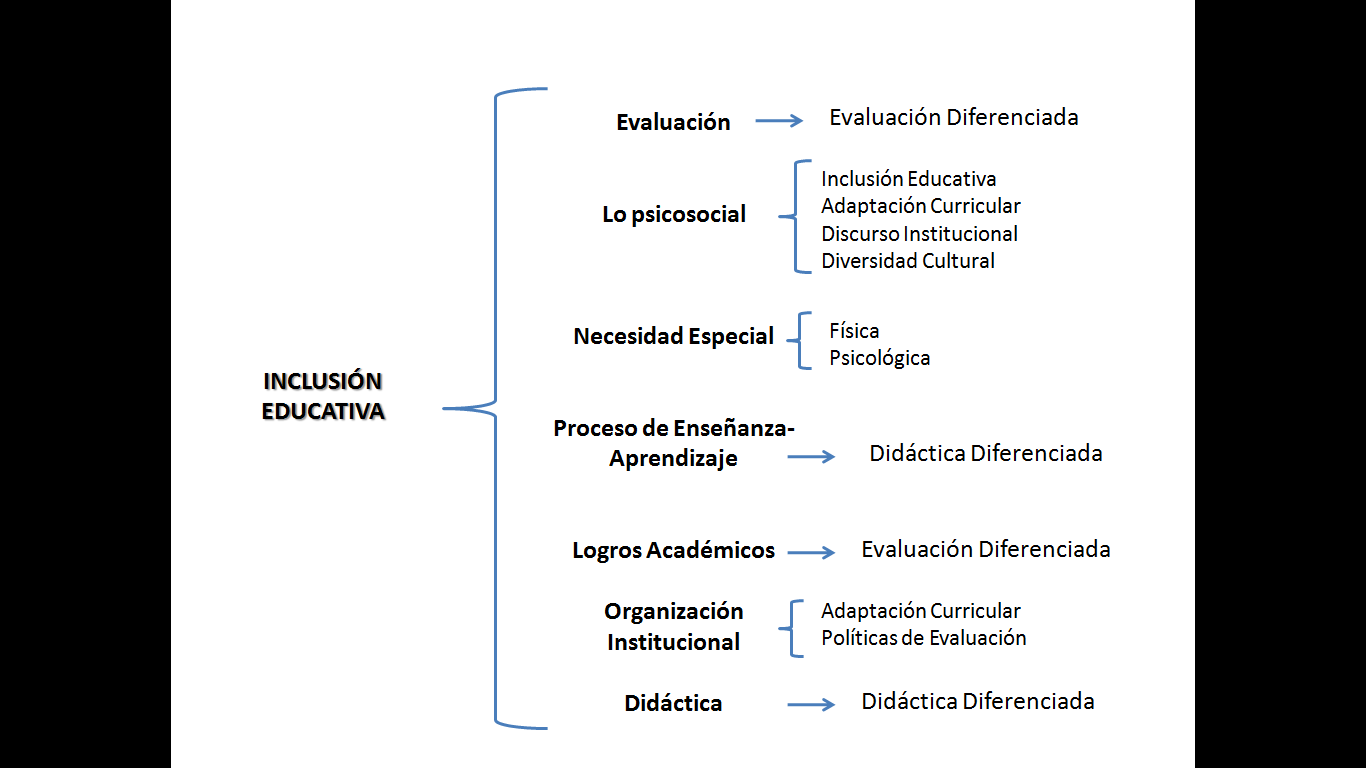 Síntesis interpretativa   En cuanto a las categorías encontradas se pueden detallar los siguientes aspectos: Evaluación    Según los docentes la evaluación es clave en el proceso de enseñanza aprendizaje; es una forma de percibir los logros alcanzados por los estudiantes, debe ser adaptada a la condición cognitiva, neurológica y emocional que el estudiante presente; la idea es que cada uno de los estudiantes pueda alcanzar los niveles de logro más altos y necesarios en cada asignatura según sean las capacidades que ellos posean.     Esta área presenta desafíos para los docentes del instituto ya que cada evaluación debe ser adaptada a las destrezas y necesidades de cada estudiante; es decir, la evaluación diferenciada. También, el docente debe preparar al estudiante con evaluaciones formativas de superación y considerar todos los tipos de aprendizaje e inteligencias; para eso es necesario el apoyo constante del departamento de orientación y de un departamento de recursos pedagógicos físicos y virtuales.     En cuanto a su acción pedagógica, el docente debe plantear nuevas estrategias y métodos, de acuerdo al grupo de estudiantes con los cuales esté trabajando, tomando en cuenta los intereses de éstos, con el fin de propiciar el interés por las diversas asignaturas y la formación de los individuos integrales.     La evaluación es importante en el proceso de inclusión porque es la forma en que se puede medir si los estudiantes aprenden o no, y también la forma de saber si las estrategias diferenciadas que se aplican en el aula son efectivas en el momento de enseñar un contenido nuevo; de aquí que el docente puede excluir las estrategias que no hacen diferencia en el aula. La idea es que cada grupo escolar  tenga estrategias adaptadas a sus necesidades. Lo psicosocial          Para los docentes esta categoría representa cuatro aspectos importantes que toda institución debe tomar en cuenta en el momento que deciden implementar la inclusión educativa como una forma de vida; estos aspectos son:La Inclusión EducativaLa Adaptación CurricularEl Discurso InstitucionalLa Diversidad CulturalLa inclusión educativa    Los docentes entrevistados definen este aspecto como algo necesario y justo para los estudiantes, ya que permite la integración de todos los individuos de una sociedad; debe partir de la naturalidad y no debe ser un proceso forzado ya que el estudiante debe sentirse cómodo y pueda desenvolverse en el aula para así lograr el proceso de inclusión educativa.      Este aspecto es importante porque todos los docentes de una institución que estén en pro de la inclusión educativa deben sentir que es una necesidad y deben ser los primeros en normalizar este proceso, ya que si no se maneja el mismo discurso el proceso de inclusión no será continuo y constante.La adaptación curricular     La adaptación curricular es un trabajo grupal entre los docentes y el departamento de psicología de la institución; los docentes entrevistados consideran que la ayuda brindada por el departamento de orientación es esencial ya que proporciona las herramientas y estrategias necesarias para lograr un proceso educativo eficaz y eficiente. Sin embargo los mismos manifiestan la inquietud en el número de estudiantes por nivel; consideran que debe existir una relación sincera entre la capacidad del docente y el número de estudiantes con NEE ya que estos ameritan más exigencia por parte del profesor, por lo cual los grupos de aula deberían ser de veinte estudiantes aproximadamente; todo esto para garantizar educación de calidad.     La adaptación curricular es importante y pertinente en la inclusión educativa ya que toma en cuenta las necesidades académicas de cada estudiante con NEE así como las estrategias que el docente utilizará en el aula. En el Instituto Educacional Juan XXIII, se cuenta con un equipo numeroso de psicólogos que estudian de cerca cada caso y canalizan las acciones pedagógicas y legales que se deben tomar con cada estudiante. El departamento de orientación es tan importante en el instituto como la dirección y el grupo de coordinadores y docentes; cada decisión tomada en la institución que afecte a un estudiante  debe ser considerada por el departamento de psicología y orientación.El Discurso Institucional     Se pudo constatar que cada docente entrevistado maneja el mismo discurso de inclusión educativa; lo cual es importante ya que es necesario que todos los individuos que forman parte de una institución educativa estén familiarizados con el proceso de inclusión para que el mismo se realice de forma natural. De esta forma se sensibiliza a la comunidad; y el proceso de inclusión de los estudiantes con NEE y los docentes se vuelve el día a día.La Diversidad Cultural     La diversidad cultural está presente; no se considera un aspecto; está arraigado en el corazón del instituto, ya no es una diferencia entre seres humanos; es algo real y normal, los estudiantes en su mayoría se sienten a gusto en la institución, sin importar género, raza, religión, cultura, etc. Esta diversidad cultural es proporcionada en un principio por la filosofía del Instituto Juan XXIII y la Organización del Bachillerato Internacional. Esto permite que el estudiante no sienta miedo de ser, de estar y de aprender. Los primeros precursores son los directivos del instituto.Necesidad Especial          Para los docentes entrevistados la necesidad especial es un conglomerado de aspectos, características o requisitos que exigen algunos estudiantes fuera del estándar habitual. También consideran que son estudiantes con una condición diferente de percibir su proceso de aprendizaje; así como estudiantes que tienen una debilidad en la forma de adquirir conocimiento nuevo.      Es importante distinguir que es una necesidad especial; ya que aunque todos los seres humanos son únicos hay un grupo donde las formas de aprendizaje se salen de lo habitual y de lo que se considera estándar. Se debe entender que necesidad especial no es solo una debilidad sino que aquellos estudiantes que están por encima del promedio también presentan una condición distinta.     En la institución se presentan dos tipos de necesidades especiales: la física y la psicológica:      Se entiende por necesidad especial física cuando un estudiante presenta una condición que afecta la parte motora y sensorial del mismo; mas sin embargo no afecta su proceso cognitivo, en su caso varían las estrategias pedagógicas que se adecúan a su necesidad y capacidades físicas y sensoriales. Su problema no es de aprendizaje sino más bien de forma; un ejemplo son aquellos estudiantes con discapacidad auditiva, visual o parálisis parcial del cuerpo. Por su parte la necesidad especial psicológica se refiere a aquellas, que pueden ser causadas por diversas conductas del entorno del estudiante así como aquellas que afectan la capacidad cognitiva, tales como la discalculia, la dislexia, el síndrome de asperger, entre otras. Es importante diferenciarlas ya que las estrategias utilizadas por los docentes serán basadas en las condiciones y capacidades que sí posee el estudiante.Proceso de Enseñanza-Aprendizaje          En cuanto al proceso de inclusión educativa se encontró que los profesores basan sus estrategias de enseñanza-aprendizaje en un aspecto que se denominará Didáctica Diferenciada. La didáctica diferenciada no es  más que un conglomerado de dinámicas y estrategias pedagógicas que permiten que los estudiantes puedan expresar ideas y percibir el conocimiento desde otras perspectivas.     Entre las estrategias más utilizadas están aquellas que favorecen los aspectos sensoriales del estudiante; estrategias de enseñanza visuales, auditivas, quinestésicas, mapas mentales, vídeos, ensayos y actividades demostrativas. Llama la atención que la mayoría de las estrategias utilizadas por los docentes entrevistados están relacionadas con ambos hemisferios del cerebro, el izquierdo y el derecho, el lógico y el creativo.      Es importante que en un aula heterogénea se utilicen diversas estrategias ya que eso garantiza que se puedan poner en práctica todas las capacidades y habilidades de los estudiantes no solo con NEE sino aquellos que se consideran regulares. De esta forma el conocimiento no solo llega sino que permanece y transciende. Si se ve, se oye y se siente es real y forma parte del ser.Logros Académicos     Los docentes entrevistados asocian las diversas modalidades de evaluación de un estudiante con alcanzar los objetivos de la asignatura; para los informantes la evaluación diferenciada permite flexibilizar y orientar la evaluación hacia como el estudiante aprende, permitiendo mejorar las estrategias de enseñanza; las cuales son útiles para poder evaluar el nivel de comprensión que tiene un estudiante.     La Evaluación diferenciada está estrechamente relacionada con los logros académicos; ya que es importante que los estudiantes con NEE experimenten logros en su vida académica lo cual no siempre es posible al evaluarlos de la forma común. Si un estudiante jamás alcanza la más alta puntación y jamás se demuestra  a sí mismo que tiene la capacidad, es casi imposible que él quiera experimentar esto el resto de su vida escolar, más bien el estudiante con NEE que no consigue logros académicos de ningún tipo se frustra y muchas veces es conformista, lo que afecta su vida personal y laboral. La idea de que el estudiante con NEE tenga éxito es demostrar que tiene la habilidad y la capacidad para afrontar desafíos el resto de su vida escolar y laboral.Organización Institucional     La organización institucional es base para el desarrollo del proceso de inclusión en la institución, los docentes manifiestan que tanto el departamento de orientación como los directivos, deben estar abocados y atentos al proceso de inclusión educativa, asimismo evaluar que el proceso se esté dando en todos los niveles del instituto.      Se encontró que los docentes consideran que jerarquizar y discernir sobre qué estudiantes son diferenciados y cuáles son estándar es un proceso que escapa de las manos y responsabilidades del docente de aula; por lo que el apoyo de todos los coordinadores y psicopedagogos es esencial para que la inclusión sea real y no solo un formalismo; también, que no es suficiente solo con promover la inclusión educativa sino que antes de aplicar este proceso es necesario contar con las herramientas óptimas para el proceso, por lo que es necesario la capacitación continua del personal en cuanto a las herramientas y estrategias a utilizar.     La organización institucional es el corazón del proceso de inclusión educativa. Si no se trabaja con bases, herramientas, ni se instruye a todo el personal que labora y forma parte del instituto (directores, coordinadores, tutores, profesores de aula, psicólogos, familia, personal administrativo, personal de mantenimiento), es imposible que el proceso de inclusión se dé, ya que el discurso  debe llevarse día a día.Didáctica     En cuanto a la didáctica, los docentes entrevistados no hacían énfasis en alguna técnica específica, sin embargo; hacían énfasis en la diferenciación de técnicas pedagógicas durante una misma unidad, la idea es que los estudiantes logren adquirir conocimientos nuevos con aquella herramienta, técnica, evaluación y estrategia más adecuada para su aprendizaje. Es importante porque permite escoger al estudiante la herramienta que mejor se adecue a sus necesidades y a partir de allí logren reconocer la técnica de estudio necesaria para cada momento según sea el caso.     La didáctica diferenciada no solo permite un mejor aprendizaje en los estudiantes con NEE sino que colabora al aprendizaje significativo que menciona Ausubel en los estudiantes regulares. Construcción Teórica:Evaluación diferenciada, una herramienta para la inclusión educativa como posibilidad teórica.-     La investigación etnográfica es en esencia una investigación ideográfica: trata de comprender la complejidad estructural de una entidad concreta, de una situación específica, de un grupo o ambiente particular. Por supuesto, en la medida en que estén bien identificados y descritos los métodos de investigación, las categorías de análisis y las características de los fenómenos y de los grupos, serán más confiables las comparaciones y las transferencias a otras situaciones y grupos. (Martínez, 2005, s. p.).     Durante dos años se realizó una investigación etnográfica en el Instituto Educacional Juan XXIII con sede en Valencia, estado Carabobo, la cual arrojó resultados significativos en el campo de la inclusión educativa. Después de un arduo proceso de observación y entrevistas a profundidad se pudo apreciar que el proceso de inclusión educativa es mucho más que la aplicación de una evaluación diferenciada; sin embargo, este tipo de evaluación es el resultado final de un proceso de sensibilización social que permitirá que los estudiantes con NEE obtenga logros académicos y puedan alcanzar los mismos objetivos que un estudiante regular.     El primer paso para el proceso de inclusión es que sean los directivos de la institución los que decidan y conviertan el proceso de inclusión educativa en algo diario, perceptible, funcional y real; y que este discurso sea llevado a cada individuo de la comunidad escolar, es decir desde los docentes, el personal administrativo, representantes, comunidad educativa en general y personal de mantenimiento; eso con la finalidad de que el discurso de inclusión educativa no se quede solo en discurso sino que pase a ser parte del día a día; es decir, lo común; para que de esta manera  el proceso de inclusión se perciba como algo natural.     El proceso de inclusión estará fundamentado en siete aspectos a considerar en la institución, los cuales son esenciales para dicho proceso. Estos aspectos son:EvaluaciónLo psicosocialNecesidad EspecialProceso de  Enseñanza – AprendizajeOrganización Institucional.Logros AcadémicosDidáctica.Evaluación        La evaluación es importante en el proceso de inclusión porque es la forma en que se puede medir si los estudiantes aprenden o no, y también la forma de saber si las estrategias diferenciadas que se aplican en el aula son efectivas en el momento de enseñar un contenido nuevo; de aquí que el docente puede excluir las estrategias que no hacen diferencia en el aula. La idea es que cada grupo escolar  tenga estrategias adaptadas a sus necesidades. Para esto es necesario un departamento de orientación que apoyará al docente con las diversas estrategias según la condición del estudiante con NEE.Lo psicosocial         Posee a su vez cuatro aspectos importantes, estos son:La Inclusión EducativaLa Adaptación CurricularEl Discurso InstitucionalLa Diversidad Cultural La inclusión educativa      Este aspecto es importante porque todos los docentes de una institución que estén en pro de la inclusión educativa deben sentir que es una necesidad y deben ser los primeros en normalizar este proceso, ya que si no se maneja el mismo discurso el proceso de inclusión no será continuo y constante.La adaptación curricular     La adaptación curricular es importante y pertinente en la inclusión educativa ya que toma en cuenta las necesidades académicas de cada estudiante con NEE así como las estrategias que el docente utilizará en el aula. La institución debe contar con un equipo numeroso de psicólogos que estudien de cerca cada caso y canalizan las acciones pedagógicas y legales que se deben tomar con cada estudiante. El departamento de orientación es tan importante en el instituto como la dirección y el grupo de coordinadores y docentes; cada decisión tomada en la institución que afecte a un estudiante  debe ser considerada por el departamento de psicología y orientación.El Discurso Institucional     Todos los docentes de la institución  deben manejar el mismo discurso de inclusión educativa; lo cual es importante ya que, aun más, es necesario que todos los individuos que forman parte de la institución educativa estén familiarizados con el proceso de inclusión para que el mismo se realice de forma natural. De esta forma se sensibiliza a la comunidad; y el proceso de inclusión para los estudiantes con NEE y los docentes se vuelve natural. La Diversidad Cultural     La diversidad cultural debe estar presente y no se considerará un aspecto; esto permite que el estudiante no sienta miedo de ser, de estar y de aprender. Los primeros precursores son los directivos del instituto. Necesidad Especial     Es importante distinguir que es una necesidad especial; ya que aunque todos los seres humanos son únicos, hay un grupo donde las formas de aprendizaje se salen de lo habitual y de lo que se considera estándar. Se debe entender que necesidad especial no es solo una debilidad sino que aquellos estudiantes que están por encima del promedio también presentan una condición distinta.Proceso de Enseñanza-Aprendizaje          El docente debe, en cuanto al proceso de inclusión educativa, basar sus estrategias de enseñanza-aprendizaje en lo que quedaría denominada Didáctica Diferenciada. Esta no es más que un conglomerado de dinámicas y estrategias pedagógicas que permiten que los estudiantes puedan expresar ideas y percibir el conocimiento desde otras perspectivas.     Las estrategias a utilizar deben favorecer los aspectos sensoriales del estudiante: estrategias de enseñanza visuales, auditivas, quinestésicas, mapas mentales, vídeos, ensayos y actividades demostrativas. Estas estrategias deben buscar que los alumnos activen ambos hemisferios del cerebro, el izquierdo y el derecho, el lógico y el creativo.     Sumamente importante es que en un aula heterogénea se utilicen diversas estrategias, así se garantiza que se puedan poner en práctica todas las capacidades y habilidades de los estudiantes no solo con NEE sino aquellos que se consideran regulares. De esta forma el conocimiento no solo llega sino que permanece y transciende. Si se ve, se oye y se siente es real y forma parte del ser.Logros Académicos      La Evaluación diferenciada está estrechamente relacionada con los logros académicos; es importante que los estudiantes con NEE experimenten logros en su vida académica lo cual no siempre es posible si se les evalúa de la forma común. Si un estudiante con NEE jamás alcanza la más alta puntación y jamás se demuestra  a sí mismo que tiene la capacidad, es decir no consigue logros académicos de ningún tipo se frustra y muchas veces se conforma con estos resultados,  posiblemente lo afectará en su vida, tanto en lo personal como en lo laboral. La idea de que el estudiante con NEE tenga éxito, es que él mismo se demuestre que tiene la habilidad y la capacidad para afrontar desafíos el resto de su vida escolar y laboral.Organización Institucional     La organización institucional es base para el desarrollo el proceso de inclusión de la institución, el departamento de orientación así como los directivos deben estar abocados y atentos al proceso de inclusión educativa, asimismo evaluar que el proceso se esté dando en todos los niveles del instituto.      Jerarquizar y discernir sobre qué estudiantes son diferenciados y cuáles son estándar es un proceso que escapa de las manos y responsabilidades del docente de aula; es decir no le toca a este iniciar y desarrollar este proceso. La determinación de unos y otros debe ser realizada apoyado en el trabajo en conjunto de todos los coordinadores y psicopedagogos de la institución, buscando esencialmente que la inclusión sea real y no solo un formalismo. De hecho, no es suficiente que la institución solo manifieste que promueve la inclusión educativa sino que debe estar preparada para que la misma ocurra. Por ello, es necesario contar con las herramientas óptimas para el proceso, y en esto se incluye la necesaria capacitación continua del personal en cuanto a las herramientas y estrategias a utilizar.     La organización institucional es el corazón del proceso de inclusión educativa, sino se trabaja con bases, herramientas, ni se instruye a todo el personal que labora y forma parte del instituto (directores, coordinadores, tutores, profesores de aula, psicólogos, familia, personal administrativo, personal de mantenimiento), es imposible que el proceso de inclusión se dé, ya que el discurso debe llevarse al día a día.Didáctica     Se debe hacer énfasis en la diferenciación de técnicas pedagógicas durante una misma unidad, la idea es que los estudiantes logren adquirir conocimientos nuevos con aquella herramienta, técnica, evaluación y estrategia más adecuada para su aprendizaje. Es importante porque permite escoger al estudiante la herramienta que mejor se adecúe a sus necesidades y a partir de allí logre reconocer la técnica de estudio necesaria para cada momento según sea el caso.     La didáctica diferenciada no solo permite un mejor aprendizaje en los estudiantes con NEE sino que colabora al aprendizaje significativo que menciona Ausubel en los estudiantes regulares.      Estos siete aspectos son fundamentales en el proceso de inclusión educativa, son complejos y tienen más de veinte años siendo parte del discurso de esa institución. La evaluación diferenciada no es más que el resultado final de un trabajo arduo constante y que jamás finaliza.     Es importante entender que aunque existan didácticas diferenciadas, evaluaciones diferenciadas, apoyo psicológico, docente y de los directivos, es fundamental entender que si los padres o representantes del estudiante con NEE no internalizan ni aceptan la condición del niño, niña o adolescente; ni tampoco  agotan los recursos para que el proceso de inclusión sea completo, es muy difícil que ocurra, por eso se hace énfasis en entender como un todo el proceso de inclusión y hasta se podría decir que debería ser la razón principal por la cual un docente se dedica a la enseñanza. Ese sí sería el trabajo más gratificante, cambiar las formas de enseñanza-aprendizaje para hacer un mundo mejor.CONCLUSIONES Y RECOMENDACIONESConclusiones     La información obtenida en la investigación permite formular, en atención a los propósitos propuestos en el estudio las siguientes conclusiones:En cuanto a las estrategias pedagógicas utilizadas para atender estudiantes con Necesidades Educativas Especiales (NEE).     Se observa que cada docente utiliza variedad de técnicas, sin embargo; las más utilizadas son las lúdicas y aquellas donde se estimula los sentidos del cuerpo, es decir; donde se utilizan sonidos e imágenes así como estrategias donde se aprende haciendo.      Entre las estrategias pedagógicas más usadas está: El uso de videos educativos e interactivos, el apoyo virtual mediante la página edmodo, donde el docente facilita páginas interactivas de la red, simuladores, videos entre otro; el TA-TE-TI, una forma de evaluar donde existen diversas opciones y el estudiante responderá aquellas que se les haga más fácil de contestar o aquellas donde se sienta más cómodo, el debate, los comics, revistas virtuales, ensayos, prácticas de laboratorios donde los estudiantes diseñen el método a realizar más no uno propuesto por el docente, la investigación previa, exposiciones abiertas de un tema específico, el mapa mental, la dramatización, escribir canciones, entre otros.     Lo importante es que el docente esté atento a las preguntas que hacen los estudiantes con NEE y los incluya en la clase, también es importante que el docente sea más paciente y con un trato más afectivo. Si el estudiante con NEE se siente importante, respetado y sin miedo a participar entonces el podrá lograr los objetivos propuestos en la asignatura que curse, la idea es también brindarle una batería de opciones pedagógicas que él pueda utilizar posteriormente en su vida universitaria.En cuanto a las relaciones institucionales, académicas y administrativas entre los docentes y el departamento de orientación.      La comunicación con el departamento de orientación es fundamental, ya que estudiarán y seguirán cada caso de manera individual y específica; también proporcionan las estrategias pedagógicas más aptas para cada estudiante con NEE así como también, aconsejan y brindan apoyo a las familias que tienen hijos con diversas condiciones y aquellos que no presentan una condición específica y se consideran estudiantes regulares.     En este punto es necesario hacer hincapié en el discurso institucional, la inclusión educativa debe iniciar con el discurso de la directiva de la institución, estos se encargarán de inculcarlo ferozmente en los docentes, representantes, familiares, alumnos, personal de mantenimiento y personal administrativo; también son los encargados de brindarle a todos los docentes las herramientas necesarias para logar el proceso de inclusión educativa; esto para que no ocurra lo que sucedió en la investigación de Vega en el 2009 titulada ¿Existe coherencia entre el discurso y las prácticas pedagógicas ejercidas por los profesores de básico?”, en cuya institución existía un discurso de inclusión, más sin embargo; no se aplicaba el proceso  inclusión en la misma.     También es necesario que en el proceso de inclusión educativa los padres de estudiantes regulares, estén al tanto de las necesidades de los estudiantes con NEE para que logren una red de inclusión y comunicación  tanto en el colegio como en sus hogares, el mayor apoyo que se le puede brindar a un estudiante con NEE es el apoyo de los padres del salón y de sus mismos compañeros.En cuanto a las evaluaciones diferenciadas aplicadas por los docentes en los estudiantes.     Son sumamente diversas y van a cambiar en la medida que las necesidades se vayan presentado en cada estudiante con NEE ya que ninguna condición es repetida. En este aspecto es necesario tomar en cuenta el número de estudiantes por aula, ya que mientras menos estudiantes hayan  mayor será el nivel de atención del profesor hacia aquel estudiante que lo necesita y de esta forma el proceso de enseñanza aprendizaje será más individualizado.     En este contexto cabe destacar que no existe una evaluación específica para cada estudiante con NEE, sino que más bien el trato directo con el mismo, el compartir, definir sus habilidades y hacerlas surgir es lo que marcará la diferencia en el proceso de enseñanza aprendizaje, de esta forma al conocer sus competencias podremos explotarlas al máximo y el estudiante con NEE podrá obtener logros académicos satisfactorios.En cuanto al proceso de inclusión de un estudiante con NEE mediante evaluaciones diferenciadas.     Se puede definir el proceso de inclusión como una situación que se debe dar con normalidad; el mismo es un proceso largo, que amerita de la disposición de todos los individuos de una institución académica. La inclusión debe comenzar desde que el estudiante se encuentra en los primeros niveles de enseñanza  para que al llegar a niveles superiores de la vida escolar, sea situación totalmente normalizada.     Si bien es importante el discurso institucional es necesario que los docentes crean en la inclusión educativa ya que son ellos los que se encuentran día a día en el aula; por eso es necesario que la institución brinde hasta agotar todas las herramientas necesarias para lograr que este proceso se normalice.     Asimismo, aunque se dice fácil; es un proceso que verá fruto en generaciones diferentes; es decir, se puede afirmar que se logra el proceso de inclusión cuando el estudiante con NEE que está desde maternal logra graduarse superando los objetivos planteados por el instituto de manera exitosa y teniendo logros académicos significativos; entonces es posible aseverar que este proceso aunque sea constante y definitivo en un colegio no tendrá resultados inmediatos sino después de diez a quince años después de implementada la inclusión educativa como contexto educativo.     Ahora bien, luego de valorar el logro de la inclusión educativa en estudiantes con necesidades educativas especiales mediante la evaluación diferenciada, se puede contestar la interrogante inicial de la investigación: ¿Existe relación entre la aplicación de evaluaciones diferenciadas para estudiantes con necesidades educativas especiales y el logro de la inclusión educativa de estos en el colegio privado Instituto Educacional “Juan XXIII”?     La respuesta puede tener diferentes variantes; si, hay relación entre la evaluación diferenciada y la inclusión educativa; más sin embargo, va más allá de una simple evaluación, es un proceso que involucra directivos, docentes, familiares, estudiantes, psicólogos, personal administrativo y de mantenimiento, entre otros. El proceso de inclusión educativa inicia con la humanidad de cada persona y la necesidad de que todos los seres humanos tengan derecho a la educación sin discriminación alguna como lo manifiesta la UNESCO.     De igual manera la respuestas a la interrogante anterior puede ser no; ya que el hecho de que se le realicen evaluaciones diferenciadas no implica que el estudiante sea incluido, este proceso va mas allá; es necesario descubrir las competencias, habilidades y limitantes de cada estudiante con NEE para que esa evaluación diferenciada sea acorde al mismo. El docente no debe ser solo un dador de clases sino un líder en su aula un amigo y una persona capaz de llevar a cada estudiante al máximo de sus capacidades. Si cada docente logra esto, el mundo sería un lugar donde ser diferentes no es la excepción sino más bien la regla.Recomendaciones     Atendiendo a los hallazgos de la investigación se considera conveniente recomendar los siguientes aspectos:El proceso e inclusión no solo debe ser un discurso institucional, el mismo debe ser aplicado por todos los individuos pertenecientes a la comunidad escolar, directivos, docentes, estudiantes, personal administrativo, personal de mantenimiento, padres y representantes.Es necesario que las instituciones que deseen establecer la inclusión educativa como parte de su filosofía de enseñanza, cuente con un departamento de orientación altamente funcional, que debe estar compuesto por orientadores, psicopedagogos, psicólogos y si es posible, al menos un psiquiatra; así como también un médico general de apoyo al departamento. Los mismos deben estar comunicados con todos los individuos de la comunidad escolar ya que son el sistema de anclaje para la inclusión educativa así como el canal de comunicación entre el hogar y la escuela.El discurso de inclusión debe ser continuo nunca intermitente y debe ser de conocimiento y uso de los docentes; se deben dictar talleres y charlas tanto a los estudiantes como docentes y representantes, con el propósito de sensibilizar a la comunidad escolar desde la edad preescolar hasta la básica y diversificada.Tener un departamento o un orientador que se encargue de resolución de conflictos con los estudiantes y padres para que el trabajo sea en conjunto.Es necesario contar con divisiones de asignaturas y grados, cada grupo de asignatura debe tener un líder pedagógico que se encargue junto al psicólogo de orientar las estrategias diferenciadas y promoverlas constantemente.Es obligatorio contar con herramientas audiovisuales ya que son las mismas las más aceptadas por los estudiantes con NEE y los regulares, se podría decir que en un colegio donde exista video beam, cornetas, acceso a internet y a la tecnología, el proceso de inclusión será mucho más fácil.En aula durante las sesiones pedagógicas, es necesario buscar que los estudiantes con NEE participen e intervengan en las sesiones académicas, escucharlos y guiar sus respuestas e inquietudes.No es negociable que los docentes dejen de aplicar las evaluaciones diferenciadas, es necesario que en cada nivel escolar las mismas se promuevan y cada una adaptada a las necesidades del estudiante con NEE, de esto se encargará el departamento de orientación.Es necesario que el personal docente sea instruido para ser capaz de reaccionar ante distintas situaciones y pedagógicas y de diseñar evaluaciones diferenciadas así como didácticas diferenciadas.Lo más importante es que el equipo docente este altamente sensibilizado hacia los estudiantes con NEE; si el docente no promueve la inclusión en todos los niveles y asignaturas, es muy poco probable que suceda.REFERENCIASAlonso, C. (1994) Los Estilos de Aprendizaje: procedimiento de diagnostico y mejora. Bilbao: Ediciones Mensajero.Alonso, A. (2002) Calidad en la Educación: significado y medición. Citado por Solana, F. (compilador) ¿Qué Significa Calidad en la Educación? I Edición. México. (pp. 37, 38)Atkinson, P. y Hammersley, M. (1994) ETNOGRAFÍA, Métodos de Investigación. 2° Edición revisada y ampliada. España. (pp. 246,  249)Ausubel, D. (1983). Teoría del aprendizaje significativo. Fascículos de CEIF. (pp. 1, 2, 5)Bachillerato Internacional®. (2008).  Guía: El Programa de los Años Intermedios: de los principios a la práctica. (p. 2).Calderón, K. (2012). Evaluación Diferenciada: Discursos y Prácticas de los Docentes de Enseñanza Básica, en Tres Establecimientos Educacionales de la Corporación Municipal de La Florida. Revista Electrónica Diálogos Educativos ISSN 0718-1310 Universidad Metropolitana de Ciencias de la Educación Dirección de Postgrado. Chile. Canulli, A. y  Sgreccia, N. (2014). Comportamientos de Alumnos de Secundaria Frente a Diferentes Herramientas de Evaluación del Contenido Función Afín. Instituto de Formación Docente y Técnica N° 5, Universidad Nacional de Rosario y Consejo Nacional de Investigaciones Científicas y Técnicas. Números, Revista Didáctica de las Matemáticas. ISSN: 1887-1984 Volumen 86, (pp. 51-78) Argentina. Disponible en: http://www.sinewton.org/numeros Castillo, L. (2009). La Evaluación Diferenciada en el Contexto de la Diversidad y Adaptación Curricular. Universidad Andrés Bello - Chile (p. 2). Colegio Los Robles. (2007). Concepto de Persona con Necesidades Educativas Especiales. Hacia la Inclusión Educativa. Argentina. Disponible en: http://personaconnee.blogspot.com/2007/10/educacin-y-persona-es-necesario-al.htmlConstitución de la República Bolivariana de Venezuela. (1999) República Bolivariana de Venezuela. Artículo 103.Convention against Discrimination in Education. (1960) Adopted by the General Conference at its eleventh session, Paris, 14 December. Disponible en: http://unesdoc.unesco.org/images/0013/001325/132598e. pdf Díaz, L. (2011). Visión Investigativa en Ciencias de la Salud. I Edición. Valencia. (pp. 61, 95, 103, 104)Durant, M. y Naveda, O. (2012). Transformación curricular por competencias en la educación universitaria bajo el enfoque ecosistémico formativo. Universidad de Carabobo. Facultad de Ciencias de la Educación. Valencia.Federación Vasca de asociaciones en favor de las personas con discapacidad intelectual. (2007). Guía de materiales para la inclusión educativa: discapacidad intelectual y del desarrollo...García, E. (2010). Vigotski. La construcción histórica de la psique. 2° Edición. Editorial Trillas. México. (pp. 19, 119)Ley Orgánica para la Protección de los Niños y Adolescente (LOPNA). (2013). República Bolivariana de Venezuela. Artículos 29 y 53.Martínez, M. (2005). El Método Etnográfico de Investigación. Universidad Simón Bolívar. Caracas.        Disponible: http://prof.usb.ve/miguelm/metodoetnografico.html Pérez, J. (2000). La triangulación analítica como recurso para la validación de estudios de encuesta recurrentes e investigaciones de réplica en Educación Superior. [Revista en línea] RELIEVE, vol. 12, Nº 2. Disponible en: http://www.uv.es/RELIEVE/v12n2/RELIEVEv12n26.htm. Consultado en septiembre, 16-02-2015.Pierson, R. (2013). Every kid needs a champion. (Todo niño necesita un campeón) Disponible en: www.youtube.vom/watch?v=SFnMThKdkw Romero, R. y Lauretti, P. (2006). Integración educativa de las personas con discapacidad en Latinoamérica. Maracaibo Edo. Zulia.San Martín, C. (2012). Atención de la Diversidad en el Contexto Educativo Chileno: Concepciones del Profesorado Sobre Evaluación y Diseño de la Propuesta Curricular. Revista Iberoamericana sobre Calidad, Eficacia y Cambio en Educación - Volumen 10, Número 4. Chile. Disponible en: http://hdl.handle.net/10486/661448Soodak, L. (2013). Inclusive Communities. Lo que los Padres Deberían Saber y Preguntar. City University of New York. Disponible en: http://www.pbs.org/parents/inclusivecommunities/special_education_sp.htmlUrbano, C. y Yuni, J. (2005). Investigación etnográfica. Investigación acción. 3° Edición. Editorial Brujas, Córdoba, Argentina. (p. 118)Vega A. (2009). Integración de Alumnos con Necesidades Educativas Especiales ¿Existe Coherencia entre el Discurso y las Prácticas Pedagógicas Ejercidas por los Profesores Básicos? Chile. Vigotski, L. S. (1989). Obras completas. Fundamentos de la defectología. 1° Edición impresa en español. Editorial Pueblo y Educación. La Habana, Cuba. (p. 297)ANEXOSUNIVERSIDAD DE CARABOBOAREA DE ESTUDIOS DE POSTGRADOFACULTAD DE CIENCIAS DE LA EDUCACIONMAESTRIA EN INVESTIGACIÓN EDUCATIVACONSENTIMIENTO INSTITUCIONALA quien pueda interesar     La siguiente es para informarles que se llevará a cabo en el Instituto Educacional Juan XXIII una investigación titulada “Evaluación Diferenciada en Niños con Necesidades Educativas Especiales como Herramienta para la Inclusión Educativa”; en la cual es necesaria entrevistar a tres profesores especialistas en su área, quienes proporcionarán información sobre su pedagogía y mística de trabajo en las instalaciones de dicha institución. Todo con la finalidad de optar al título de Magister en Investigación Educativa de la Universidad de Carabobo,Licda. María Laura Ascanio Rojas(Investigadora)Mg. Yannahika Rivas Sardiña(Coordinadora del PAI)UNIVERSIDAD DE CARABOBOAREA DE ESTUDIOS DE POSTGRADOFACULTAD DE CIENCIAS DE LA EDUCACIONMAESTRIA EN INVESTIGACIÓN EDUCATIVAProfesor (a):Estimado Docente:     Cumplo con participarle que usted ha sido seleccionado (a) en calidad de experto para la validación de la lista de cotejo, el cual fue elaborado con la finalidad de recolectar la información necesaria para la investigación titulada: Evaluación Diferenciada en Niños con Necesidades Educativas Especiales como Herramienta para la Inclusión Educativa. La misma es requisito indispensable para optar al título de Magister en Investigación Educativa según lo establecido en el pensum de estudio de este programa.     Esperando su valiosa colaboración.                                                                  Licda. María Laura Ascanio Rojas                                                                    C.I 16.290219Anexo:Propósitos de la InvestigaciónTabla de especificacionesLista CotejoGuión de preguntas para entrevista a profundidadCriterios de EvaluaciónUNIVERSIDAD DE CARABOBOAREA DE ESTUDIOS DE POSTGRADOFACULTAD DE CIENCIAS DE LA EDUCACIONMAESTRIA EN INVESTIGACIÓN EDUCATIVAProfesor (a):Estimado Docente:     Cumplo con participarle que usted ha sido seleccionado (a) en calidad de experto para la validación de un guión de preguntas, el cual fue elaborado con la finalidad de recolectar la información necesaria para la investigación titulada: Evaluación Diferenciada en Niños con Necesidades Educativas Especiales como Herramienta para la Inclusión Educativa. La misma es requisito indispensable para optar al título de Magister en Investigación Educativa según lo establecido en el pensum de estudio de este programa.     Esperando su valiosa colaboración.                                                                  Licda. María Laura Ascanio Rojas                                                                    C.I 16.290219Anexo:Propósitos de la InvestigaciónTabla de especificacionesLista CotejoGuión de preguntas para entrevista a profundidadCriterios de EvaluaciónUNIVERSIDAD DE CARABOBOAREA DE ESTUDIOS DE POSTGRADOFACULTAD DE CIENCIAS DE LA EDUCACIONMAESTRIA EN INVESTIGACIÓN EDUCATIVAEstimado Docente:     Los instrumentos que se presentan a continuación tienen por finalidad dar respuesta a una serie de interrogantes que permitirán comprender La Evaluación Diferenciada en Niños con Necesidades Educativas Especiales como Herramienta para la Inclusión Educativa.     Cabe destacar que la información suministrada será utilizada con fines académicos y estrictamente confidenciales. Por lo tanto, se agradece su valiosa colaboración dando respuestas que reflejen la realidad según sus propias observaciones así como experiencias, y de esta forma brindar su gran aporte a fin de llevar a término la presente investigación.     Se espera que sus respuestas sean totalmente sinceras según sus experiencias vividas en esta área; los datos se recogerán mediante una lista de cotejo que se utilizará en la observación de tres de sus clases y una entrevista abierta o a profundidad que será grabada mediante un dispositivo tecnológico la cual será eliminada al finalizar el proceso de investigación.Gracias por su colaboración.                                                                  Licda. María Laura Ascanio Rojas                                                                    C.I 16.290219LISTA DE COTEJOOtros eventos y observaciones: 																																																																																											GUIÓN DE PREGUNTAS¿Cuándo yo te hablo sobre las evaluaciones diferenciadas para niños con NEE podrías explicarme que entiendes sobre esto?¿Qué piensas de la inclusión educativa para niños con necesidades educativas especiales?¿Tu como docente realizas evaluaciones diferencias a los estudiantes con necesidades educativas especiales?¿Qué estrategias y técnicas pedagógicas consideras con las más útiles para evaluar a los estudiantes con necesidades educativas especiales?¿Qué importancia tienen para ti las diferentes modalidades de evaluación a la hora de realizar una evaluación diferenciada en el aula?¿Qué roll crees tú que juega el departamento de orientación en el proceso de inclusión en el instituto?¿Crees que el colegio promueve y tiene las herramientas necesarias para el proceso de inclusión?UNIVERSIDAD DE CARABOBOFACULTAD DE CIENCIAS DE LA EDUCACIÓNDIRECCIÓN DE POSTGRADO MAESTRÍA EN INVESTIGACIÓN EDUCATIVACRITERIOS  PARA EVALUAR EL INSTRUMENTO DEL PROYECTO  DE GRADOPARTICIPANTE: 										EVALUADOR: 										OBSERVACIONES  ADICIONALES: 																																																																																											CONSTANCIA DE VALIDACIÓN     Quien suscribe 							 C.I. N° 		 experto en 					, mediante la presente hago constar que las técnicas e instrumentos para la recolección de datos en los docentes, del Trabajo de Grado presentado por la ciudadana María Laura Ascanio Rojas C.I 16.290.219, titulado: Evaluación Diferenciada en Niños con Necesidades Educativas Especiales como Herramienta para la Inclusión Educativa; para optar al título de Magister en Investigación Educativa, reúne los requisitos suficientes y necesarios para ser considerado valido y por lo tanto, aptos para ser aplicados en el logro de los objetivos que se desean obtener.     Constancia que se expide a la solicitud de la parte interesada a los 		 días del mes de 				 de 2014.AtentamenteOBSERVACIÓN ETNOGRÁFICAI TÓPICO: Llegada el docente al aula.      En dos de los casos los docentes llegan a tiempo al aula, es mas en uno de los casos llega mucho antes de la hora de entrada. En el tercer caso el docente no llega a tiempo lo que trae como consecuencia mucho desorden en el aula por parte de los estudiantes; al indagar el docente pensó que no debía esta en el aula ya que asumió que la observación era para los estudiantes y no para el mismo, se acordó otro día de observación donde si efectivamente llega temprano a la sesión de clases.      Si se puede observar diferencias entre aquellos salones donde el docente llega a tiempo debido a que es más fácil controlar los grupos heterogéneos y mucho más a los estudiantes con NEE.      La llegada a tiempo permite poder organizar el aula de manera que los estudiantes con NEE puedan estar en los primeros puestos del aula y de esa forma el docente tenga mayor atención sobre ellos y los involucre en la sesión e aula.II TÓPICO: Estado el aula al iniciar la clase.     En los tres casos el salón se encuentra organizado al empezar la clase. A pesar que en uno de los casos el docente llego tarde; sin embargo logra disciplina inmediata. Es importante el orden en aquellos estudiantes con NEE ya que muchos tienen trastorno deficitario de atención y necesitan estructura sobre todo en el aula. El orden será primordial para que generen un ambiente armónico y de aprendizaje significativo.III TÓPICO: Realización de actividades de inicio.      En los tres casos se observa una actividad de inicio, videos, mapas mentales entre otras técnicas diversas. Lo que más llama la atención de los docentes es que en los tres casos inician la clase con alguna actividad, o mediante el repaso de casos anteriores revisan los niveles de logros alcanzados por los estudiantes.     Desde vídeos cómicos donde se muestra como no exponer, donde se logra observar la motivación no solo de los estudiantes con NEE sino de todo el grupo, realización de mapas mentales y foros abiertos. Se puede observar que en esta institución esa herramienta de inicio es parte de su proyecto pedagógico.IV TÓPICO: Utilización de diversas técnicas pedagógicas.     En los tres casos hay diversas técnicas, llama la atención lo motivado de los estudiantes en las diferentes clases. En uno de los casos construyen junto al docente un mapa mental, los estudiantes con NEE intervienen constantemente se observa que están a gusto con esta técnica y que tienen conocimientos previos.     En el segundo caso, la profesora inicia la clase con un video cómico de youtube sobre lo que no se debe hacer al exponer, los estudiantes en su  mayoría motivados y divertidos, hace un repaso de conocimientos previos; los estudiantes con NEE atentos a la clase.     En el tercer caso el docente se apoya mucho en las Tics y diversas técnicas, aplicaciones virtuales, simuladores, maquetas, esquemas, cuestionarios, etc.     El instituto tiene un sistema de apoyo mediante tics, llamado Edmodo; el cual es un Facebook educativo, por lo que todos los contenidos, diagramas, vídeos, mapas mentales y tutoriales son subidos en tiempo real al ciber espacio; lo que permite que los estudiantes tengan acceso a toda la información de las diversas clases en sus manos así como los padres y representantes del mismo. De igual forma el instituto está creando aplicaciones y redes de recursos done aquel estudiante que quiera acceder a un tema de cualquier año pueda consultarlo mediante internet e forma inmediata; así como cualquier otro estudiante en el mundo.V TÓPICO: Trato hacia los estudiantes con NEE.     En dos de los tres casos el trato hacia los estudiantes con NEE es distinto mucho mas afectivo y la atención es personalizada.     En el otro caso el trato es igual al resto de los estudiantes no se observa diferencias; muchas veces responde en tono brusco a los estudiantes con NEE mas que aquellos estudiantes que no son NEE.     Cabe destacar que el departamento de orientación así como la dirección académica fomenta el mejor trato a los estudiantes con NEE; el mejor trato es parte del discurso del colegio y de un gran porcentaje de profesores; sin embargo, algunos profesores no terminan de internalizar parte de este discurso y de la pedagogía fomentada por la institución. También esta situación e respeto armonía y buen trato no es solo fomentada hacia el estudiante, también es fomentada hacia todos los trabajadores del instituto, bedeles, personal administrativo, personal e la cantina, representantes, choferes, etc.VI TÓPICO: El docente aclara preguntas a los estudiantes con NEE.    En el primer caso el profesor responde preguntas a todos los estudiantes pero sobretodo a estudiantes con NEE; en la sesión de clases estudiante con hiperactividad realiza pregunta fuera de contexto, el docente responde con afecto y paciencia y lo incorpora de nuevo a la clase.     En el segundo caso aunque el docente la mayoría de las veces responde las preguntas y hace que mantenga el hilo en el tema los estudiantes con NEE; a veces obvia preguntas y las deja en el aire, quizás porque no las oye debido a que todos los estudiantes intervenían en la clase.     En el tercer caso aclara pregunta y refuerza a los estudiantes con respuestas correctas mediante estímulos positivos; muchos estudiantes con NEE motivados a intervenir.     Es importante responder a todas las preguntas de los estudiantes con NEE aunque estén fuera de contexto, ya que esto indica que hay motivación e interés, pero si no se les toma en cuenta, se les hace burla, o se responde de mala manera los mismos pierden la atención en las clases. Es impresionante como en todos los casos los docentes con mucha paciencia tienen la habilidad e incorporar a los estudiantes con NEE  que hacen comentarios fuera de contexto de la clase y del tema.     VII TÓPICO: El vocabulario y expresión corporal varían con el estudiante con NEE.     A pesar que en los tres casos los docentes mantienen un vocabulario acorde a la asignatura y a la edad de los estudiantes en general; cuando uno de los estudiantes con NEE pregunta algo que no entendió, los docentes en su mayoría responde con vocabulario acorde a ese estudiante. Es importante ya que muchos les cuesta seguir instrucciones, de igual manera esta medida no solo se aplica en las aulas de clases, sino que en todo instructivo de trabajo así como en exámenes el vocabulario que se usa para los estudiantes con NEE es más simple y acorde a la condición que ellos presentan. Se observa mucho en los estudiantes sordos donde las indicaciones no pueden ser verbales sino escritas.VIII TÓPICO: Se incorpora al estudiante con NEE durante el desarrollo  de la clase.     En 2 de los casos los profesores incorporan a los estudiantes con NEE, sin embargo en el otro caso el docente no los incorpora a la clase y pierde la atención de los mismos ya que hay mucha diferencia de género y de promedios en el aula; los estudiantes con elevados promedios apabullan a los estudiantes con NEE y el docente no los incorpora sino al final de la clase. En este caso específico se observo un aula donde el 75% era de sexo masculino y los 5 estudiantes con NEE eran en su mayoría del sexo femenino, fue interesante observar que los mejores promedios los manejaban los estudiantes de sexo masculino, intervenían, estaban motivados por los mismos nos dejaban que las estudiantes con NEE intervinieran y pudieran ser involucradas a las clases ya que las mismas se sentían intimidadas en el salón; es importante que las aulas no tenga diferencias tan marcadas a la hora de incluir estudiantes con NEE en el aula.IX TÓPICO: Motivación de los estudiantes con NEE durante el desarrollo de la clase.     En los tres casos los estudiantes con NEE muy motivados; sin embargo en una clase donde los estudiantes en su mayoría eran de sexo masculino y con elevados promedios, las cuatro estudiantes con NEE son de sexo femenino por lo que evitan intervenir en clases a pesar de estar interesadas en la misma; tampoco el docente busca involucrarlos mientras que en los otros dos casos los docentes incluyen a los estudiantes con NEE. Cabe destacar que los estudiantes con NEE responden de mejor manera y se sienten más motivaos en aquellas clases que a pesar de su dificultad son divertidas para ellos. Por lo que el rol el docente se fortalece al buscar clases más innovadoras donde los estudiantes con NEE puedan lograr los objetivos estipulados sin darse cuenta ya que el colegio no se convierte en una obligación sino más bien en una diversión.TRANSCRIPCIÓN DE LA INFORMACIÓN, CATEGORIZACIÓN Y SUBCATEGORIZACIÓNSESIÓNFECHAHORAASUNTO TRATADOOBSERVACIÓN116-02-20146:00pmEntrega capitulo 1, 2 y 3Uso de conectores hilar el discurso y hacerlo coherente205-05-20147:00 pmAnte proyecto Rehacer los propósitos de la investigación310-06-20147:00 pmEntrega de proyecto finalYa se puede iniciar el capitulo 4425-04-20159:30 amRevisión capítulos 4 y 5Correcciones de las conclusiones y recomendaciones.513-08-20159:00 amRevisión finalActualizar introducción y marco metodológico.Nombre y ApellidoC.I.FirmaCompetenciaConceptoCognitivaAplica y emplea en la práctica, los conocimientos adquiridos sobre el área de conocimiento y la profesión, a casos específicos o situaciones concretas, para resolver problemas de su entorno, manteniendo un comportamiento ético.ComunicativaIntercambia información con sus interlocutores, utilizando correcta y adecuadamente el lenguaje y los diversos medios, formas, procedimientos e instrumentos de comunicación.Investigación y gestión de proyectosDesarrolla procesos de investigación y gestión de proyectos en el manejo de hechos, ideas, significados y fenómenos con una actitud transformadora, crítica y reflexiva.Uso de la tecnología y la informaciónUtiliza las tecnologías de la información y la comunicación con valores éticos según el contexto, respondiendo a las tendencias mundiales de desarrollo tecnológico, científico y cultural.Compromiso ciudadano con la calidad del medio ambiente, cultura y sociedadAsume un compromiso con la calidad del medio ambiente, cultural y social, con pertinencia local, nacional y universal, respetando la diversidad humana, con sentido ético ciudadano.Liderazgo, innovación y emprendimientoLideriza activa y solidariamente proyectos con emprendimiento para el desarrollo de la comunidad con responsabilidad social y ética.Resolución de problemasMantiene una actitud crítica y reflexiva en la detección evaluación y resolución de problemas en su entorno social, considerando la diversidad.Trabajo en equipoActúa en todos los ámbitos de la vida consecuentemente con los valores morales y las buenas costumbres, asumiendo con responsabilidad las consecuencias de sus propias acciones.Atención a la diversidadConsolida estrategias para la construcción de una ciudadanía planetaria, sustentada en el respeto a la diversidad y biodiversidad y el reconocimiento de la necesaria interdependencia sana y armónica de todos los seres que coexisten en el planeta.Propósitos Específicos de la InvestigaciónFases del DiseñoDescripción de la FaseElementos que estructuran la FaseDimensiones donde está inmersa la InvestigaciónCategorías del Análisis Cualitativo de acuerdo al DiseñoTécnicas del DiseñoInstrumentosDescribir las herramientas pedagógicas utilizadas para atender a estudiantes con NEE.Fase Descriptiva InicialSe entiende como la necesidad de comprobar la existencia de la diferenciación del estudiante con NEE por medio del docente en las actividades de aula.-Situación o problemática.-Sujetos de estudio o informantes clave.SocialEvaluaciónLo psicosocialNecesidad EspecialProceso de Enseñanza-AprendizajeLogrosAcadémicosOrganización InstitucionalDidácticaLa observación participanteLista de CotejoGuión de PreguntasExplorar las relaciones institucionales, académicas y administrativas entre los docentes y el departamento de orientación en el Instituto Educacional Juan XXIII.Fase de IndagaciónSe presenta como parte fundamental de la investigación, se busca relacionar la importancia de las estrategias establecidas por el departamento de orientación en el diseño de las evaluaciones diferenciadas realizadas por los docentes.-Aproximaciones teóricas.-Estrategias de recolección de información.-Sujetos de estudio o informantes clave.HumanísticaEvaluaciónLo psicosocialNecesidad EspecialProceso de Enseñanza-AprendizajeLogrosAcadémicosOrganización InstitucionalDidácticaLa entrevista  a profundidadLista de CotejoGuión de PreguntasExaminar las evaluaciones diferenciadas aplicadas por los docentes en los estudiantes con NEE en el Instituto Educacional Juan XXIII.Fase de IndagaciónSe establece como parte primordial de la investigación, relaciona si el discurso de inclusión educativa que se presenta en la institución es el mismo que el de los docentes.-Estrategias de recolección de información.Ética y SocialEvaluaciónLo psicosocialNecesidad EspecialProceso de Enseñanza-AprendizajeLogrosAcadémicosOrganización InstitucionalDidácticaLa entrevista  a profundidadLista de CotejoGuión de PreguntasComprender el proceso de inclusión de un estudiante con NEE mediante evaluaciones diferenciadas en el Instituto Educacional Juan XXIII.Fase de InterpretaciónEs  el horizonte de la investigación, se comprenderá como influye la aplicación de la evaluación diferenciada en el proceso de inclusión de estudiantes con NEE.-Estrategias de recolección de información.-Recurso para ubicarla y registrarla.SocialEvaluaciónLo psicosocialNecesidad EspecialProceso de Enseñanza-AprendizajeLogrosAcadémicosOrganización InstitucionalDidácticaLista de CotejoGuión de PreguntasCATEGORÍASUBCATEGORÍAEvaluaciónEvaluación DiferenciadaLo psicosocialInclusión EducativaAdaptación CurricularDiscurso InstitucionalDiversidad CulturalNecesidad EspecialFísicaPsicológicaProceso deEnseñanza - AprendizajeDidáctica DiferenciadaLogros AcadémicosEvaluación DiferenciadaOrganización InstitucionalAdaptación CurricularPolíticas de EvaluaciónDidácticaDidáctica DiferenciadaÍtemsSINOEl docente llega a tiempo al aulaEl aula se encuentra organizadaEl docente realiza una actividad para motivar el inicio de la sesión de clases. Durante el desarrollo de la clase el docente utiliza diversas técnicas pedagógicas según los tipos de aprendizaje.El trato del docente hacia los estudiantes con necesidades educativas especiales es distinto al resto.El docente responde a las preguntas de los estudiantes con necesidades educativas especiales sin importa el tipo de pregunta realzada por el mismo llevándolo al contenido de estudio.El vocabulario o expresión corporal varía hacia el estudiante con necesidades educativas especiales.Existe algún tipo de evaluación formativa durante el desarrollo de la clase y se incorpora a los estudiantes con necesidades educativas especiales.Todos o la mayoría de los estudiantes con necesidades educativas especiales están motivados en el aula.No.INDICADORESSINOBRD1Se evidencia el método de observación seleccionado.2Se observa los niveles de medición de las variables 3En el cuadro de operacionalización de variables y/o tabla de  especificaciones (CO-TE), se detallan y describen las dimensiones y los indicadores. 4Se tomaron en cuenta las dimensiones e indicadores relacionados íntimamente con los propósitos en estudio.5Los indicadores tienen el número de ítem necesario para su medición confiable6Los indicadores tienen el alcance necesario para obtener una medición confiable7Se observa una estrecha relación entre el cuadro de operacionalización de las variables o tabla de especificaciones y el instrumento o instrumentos para recabar la información.8En el instrumento se reflejan  las variables a investigar y  su relación con los propósitos que se pretende alcanzar en la investigación9El instrumento va dirigido a  dar respuesta a las preguntas de investigación o incógnitas  redactadas en el planteamiento del problema.10En la redacción de los ítems están  reflejados   las dimensiones consideradas en el estudio11En la redacción de los ítems están implícitos los indicadores señalados  en:  (CO-TE)12Las preguntas están redactadas de manera clara y concisa13La redacción de los ítems tienen correspondencia con el diseño de la prueba: (V-F; selección única, selección múltiple, complementación, respuestas breves, desarrollo, lista de cotejo, guion e preguntas, etc.)14El número de ítems es suficiente  para la medición de los propósitos.15Es suficiente el número de preguntas para obtener información  de cada indicador y dimensión.16Están redactadas las opciones de respuestas de tal manera que sean un distractor válido para   el momento de responder la pregunta.17Se verifica permanentemente que en el instrumento estén incluidos todas o la mayoría de  dimensiones e indicadores del objeto o fenómeno que se pretende estudiar18Se identifica la institución que hace el estudio19El objetivo que describe el propósito  del instrumento aparece redactado en la primera página del mismo.20Se indican las instrucciones a seguir para la resolución del instrumento 21Se dan ejemplo de la forma como responder cada tipo de preguntas.22Otra consideraciones que ayuden al lector o participante a clarificar su respuesta23En la validación del instrumento    se indicó el area de conocimiento de las personas o profesionales que participaron en la misma.SUJETO 1SUJETO 2SUJETO 3CATEGORÍASUBCATEGORÍANombre: Blanca NievesEdad: 30 añosNivel: 3er añoNombre: Anastasia RomanovEdad: 27 añosNivel: 3er añoNombre: Príncipe Encantado.Edad: 28 añosNivel: 3er año123456789101112131415161718192021222324252627282930313233343536373839404142434445464748495051525354555657585960616263646566676869707172737475767778798081828384858687888990919293949596979899100101102103104105106107108109110111112113114115116117118119120121122123124125126127128129130131132133134135136137138139140141142143144145146147148149150151152153154155156157158159160161162163164165166167168169170171172173174175176177178179180181182183184185186187188189190191192193194195196197198199200201202203204205206207208209210211212213Inv: Hola amiga ¿qué tal? esta es la entrevista de la que te hablé. ¿Te acuerdas?Entrevistado: Si, Fino.Inv: Ok. Arranquemos pues… ¿Normalmente aplicas evaluación diferenciada en clases?Entrevistado: SiInv: ¿Qué entiendes por Evaluación diferenciada? Entrevistado: Es la evaluación adaptada a la condición cognitiva, neurológica, emocional que presente un estudiante.Inv: ¿Qué rol crees que juega el departamento de orientación en el proceso de inclusión educativa?Entrevistado: Por supuesto orientar el proceso de evaluación y planificación del currículo que ejecuta un profesor en sus clases Inv: ¿Qué entiendes por necesidades educativas especiales o NEE?Entrevistado: Bueno, son aquellos alumnos con una condición diferente de percibir su proceso de aprendizaje.Inv: Aja y ¿Qué piensas de este proceso de inclusión educativa para niños con NEE?Entrevistado: Es justa y necesaria, lastimosamente no se cumple en todas partes.Inv: ¿Que estrategias pedagógicas utilizas en el aula para incluir a estudiantes con NEE?Entrevistado: Manejo diferentes estilos de aprendizaje para captar la atención de todos, uso estrategias de enseñanza visuales, auditivas, quinestesicas; y esto permite a los estudiantes percibir el conocimiento desde distintas perspectivas.Inv: De las estrategias mencionadas anteriormente ¿Cuáles consideras son las más útiles para evaluar a los estudiantes con NEE y por qué?Entrevistado: El que más me parece es el interrogatorio; generalmente saben conceptos que les cuesta desarrollar en un examen escrito, ellos pueden decir con sus propias palabras lo que entendieron de un contenido y el docente puede ir guiando sus respuestas.Inv: ¿Qué importancia tienen para ti las distintas modalidades de evaluación a la hora de realizar una evaluación diferenciada en el aula?Entrevistado: Es importante porque los alumnos con NEE deben experimentar logros en su vida académica, lo cual no es siempre posible al evaluarlos de manera común. Inv: ¿Crees que es necesario que el proceso de inclusión sea canalizado por el departamento de orientación junto a la directiva del colegio?Entrevistado: Si, perfectamente, el departamento debe mantener contacto con todo el equipo, no sólo debe abocarse a decir cuáles son los alumnos con NEE sino que debe enseñar a los docentes a abordar estas situaciones. Asimismo deben los directores estar atentos a todas estas situaciones y vigilar que sea dado coherentemente.Inv: ¿Piensas que el instituto promueve y tiene las herramientas necesarias para el proceso de inclusión educativa? Entrevistado: El instituto promueve la inclusión, no obstante, le falta el entrenamiento del personal para que este proceso sea realmente efectivo.Inv: ¿Crees que la evaluación diferenciada es una herramienta útil para el proceso de inclusión educativa? Entrevistado: Si lo es.Inv: ¿Por qué? Entrevistado: Porque permite al instituto evaluar a los alumnos en sus avances y desafíos.Inv: De todas las evaluaciones diferenciadas que has realizado, ¿Cuál y por qué crees tú que es la que mas funciona?Entrevistado: Un Tateti ya que le permite al alumno desarrollar las respuesta que más conoce de acuerdo a sus tipos de inteligenciaInv: ¿Cómo crees que debe ser el proceso de inclusión educativa en cualquier colegio?Entrevistado: Algo que parta de la naturalidad que no sea un proceso forzado.Inv: ¿Piensas qué es posible lograr la inclusión educativa en nuestro país?Entrevistado: Si, pienso que para incluir a las personas con NEE son pocos los requisitos; cualquier institución podría hacerlo si tiene la disposición de hacerlo. Solo se necesita un equipo de orientación y la disposición del personal docente.Inv: Bueno amiga eso es todo muchas gracias.Entrevistado: No vale amiga de nada estamos para apoyarnos.123456789101112131415161718192021222324252627282930313233343536373839404142434445464748495051525354555657585960616263646566676869707172737475767778798081828384858687888990919293949596979899100101102103104105106107108109110111112113114115116117118119120121122123124125126127128129130131132133134135136137138139140141142143144145146147148149150151152153154155156157158159160161162163164165166167168169170171172173174175176177178179180181182183184185186187188189190191192193194195196197198199200201202203204205206207Inv: Hola mi Ani ¿Cómo estás tú? Entrevistado: Chévere cambur.Inv: Hasta que por fin tenemos tiempo.Entrevistado: Coño si estábamos hasta los tequeteques jajaja.Inv: Jajajaja de pana, bueno vamos a darle pues.Entrevistado: Si va estoy lista.Inv: bueno dime algo ¿Tú normalmente haces evaluaciones diferenciadas? Entrevistado: Si vale casi siempre.Inv: ¿Qué entiendes por Evaluación diferenciada? Entrevistado: Para mí es una evaluación que se adapte a las necesidades especiales que tenga el estudiante y pueda así explotar sus habilidades y destrezas.Inv: Oqui doquis, y ¿Qué rol crees que juega el departamento de orientación en el proceso de inclusión educativa?Entrevistado: Bueno es muy importante ya que éste se encarga de mediar y orientar a los estudiantes con necesidades.Inv: ¿Y qué entiendes tú por necesidades educativas especiales o NEE?Entrevistado: Este… para mi es cuando el estudiante tiene una debilidad en la adquisición del aprendizaje.Inv: Bueno, ¿Y qué crees de este proceso de inclusión educativa para niños con NEE?Entrevistado: Me parece muy necesario, ya que así les permite a estos niños desarrollar sus habilidades e incluirse en el ambiente educativo al igual que sus compañeros. Inv: ¿Que estrategias pedagógicas o que técnicas utilizas en el aula para incluir a estudiantes con NEE?Entrevistado: Utilizo clases apoyadas con programas multimedia; también utilizo videos que ayuden a comprender mas el conocimiento que se está impartiendo. Inv: De las estrategias que me dijiste  ¿Cuáles consideras son las más útiles para evaluar a los estudiantes con NEE y por qué?Entrevistado: Bueno eso depende del tipo de necesidad que tenga el estudiante, porque a veces están los alumnos con discapacidad auditiva, que por lo tanto un video le sería difícil de escuchar y comprender. Inv: Ah ok entiendo; y ¿Qué importancia tienen para ti las distintas modalidades de evaluación a la hora de realizar una evaluación diferenciada en el aula?Entrevistado: Son necesarias y útiles para poder evaluar el nivel de comprensión que tiene el estudiante.Inv: Ani y tú ¿Crees que es necesario que el proceso de inclusión sea canalizado por el departamento de orientación junto a la directiva del colegio?Entrevistado: si es necesario e importante.Inv: ¿Piensas que el instituto promueve y tiene las herramientas necesarias para el proceso de inclusión educativa? Entrevistado: No, creo que deben aplicar mas herramientas y capacitar a los docentes para poder utilizarlas correctamente en el aula.Inv: ¿Crees que la evaluación diferenciada es una herramienta útil para el proceso de inclusión educativa? Entrevistado: Si, porque así se ayuda al estudiante a desarrollarse con ambiente educativo y a desarrollar sus habilidadesInv: De todas las evaluaciones diferenciadas que has realizado, ¿Cuál y por qué crees tú que es la que mas funciona?Entrevistado: Realizar evaluaciones dinámicas utilizando imágenes y comparaciones con la realidad.Inv: ¿Cómo crees que debe ser el proceso de inclusión educativa en cualquier colegio?Entrevistado: Debe ser amplio y que ayude en cualquier aspecto social o emocional para que el estudiante se sienta cómodo y pueda desenvolverse en el aula.Inv: ¿Piensas qué es posible lograr la inclusión educativa en nuestro país?Entrevistado: Si totalmente y así ayudaría a desarrollar y poder incluir en la sociedad y en el campo laboral a los chamos con necesidades educativas especiales.Inv: Bueno amiga eso es todo muchas gracias te debo la vida jajajaja, de pana vas a la dedicatoria de la tesis.Entrevistado: No mi amor gracias a ti chica no te proeocupeis lo hago con gusto.123456789101112131415161718192021222324252627282930313233343536373839404142434445464748495051525354555657585960616263646566676869707172737475767778798081828384858687888990919293949596979899100101102103104105106107108109110111112113114115116117118119120121122123124125126127128129130131132133134135136137138139140141142143144145146147148149150151152153154155156157158159160161162163164165166167168169170171172173174175176177178179180181182183184185186187188189190191192193194195196197198199200201202203204205206207208209210211212213214215216217218219220221222223224225226227228229230231232233234235236237238239240241Inv: Hola ¿qué tal? ¿Será que hacemos la entrevista hoy?Entrevistado: Si vale que tengo un tiempito ahorita.Inv: Ok. Empecemos… ¿Cuándo tu estas en clases tu normalmente aplicas evaluación diferenciada en clases?Entrevistado: SiInv: ¿Qué entiendes por Evaluación diferenciada? Entrevistado: Una evaluación diseñada de forma que los niveles de logro sean alcanzables según las necesidades diferentes del estudianteInv: ¿Qué rol crees que juega el departamento de orientación en el proceso de inclusión educativa?Entrevistado: Velar por que cada docente tenga el conocimiento de los casos diferenciados y proporcionar las herramientas necesarias para lograr un proceso educativo eficaz y eficienteInv: ¿Qué entiendes por necesidades educativas especiales o NEE?Entrevistado: Son aquellos aspectos, características o requisitos que exigen algunos estudiantes fuera del estándar habitualInv: Aja y ¿Qué piensas de este proceso de inclusión educativa para niños con NEE?Entrevistado: Un avance hacia la integración de todos los individuos de una sociedad.Inv: ¿Que estrategias pedagógicas utilizas en el aula para incluir a estudiantes con NEE?Entrevistado: la primera estrategia son los foros y tormentas de ideas que permitan expresar ideas y percepciones de los estudiantes. La segunda estrategia son los mapas mentales y ensayos que permitan al estudiante poco expresivo con la palabra expresarse de otro modo más pasivo. Y por último las actividades demostrativas y dinámicas de grupos que favorezcan otros aspectos sensoriales.Inv: De las estrategias mencionadas anteriormente ¿Cuáles consideras son las más útiles para evaluar a los estudiantes con NEE y por qué?Entrevistado: Las actividades demostrativas y los foros/seminarios. Tengo la percepción de que se facilita el aprendizaje significativo y la apropiación de conceptos abstractos por parte del estudiante.Inv: ¿Qué importancia tienen para ti las distintas modalidades de evaluación a la hora de realizar una evaluación diferenciada en el aula?Entrevistado: Permite flexibilizar y orientar la evaluación hacia el cómo el estudiante aprende, permitiendo mejorar las estrategias de enseñanza.Inv: ¿Crees que es necesario que el proceso de inclusión sea canalizado por el departamento de orientación junto a la directiva del colegio?Entrevistado: Claro, describir las necesidades especiales educativas de los estudiantes, jerarquizar y discernir en el quienes son diferenciados y quienes entran en el "estándar" es un proceso que escapa de las responsabilidades del docente de aula, por lo que el apoyo que todos los coordinadores y psicopedagogos es esencial para que la inclusión sea real y no solo un formalismo.Inv: ¿Piensas que el instituto promueve y tiene las herramientas necesarias para el proceso de inclusión educativa? Entrevistado: Si lo promueve, pero considero que no se cuentan con las herramientas óptimas para el proceso de inclusión educativa. Esto se debe a que el estudiante con NEE tiene exigencias que el proceso tradicional, llevado a cavo con más o menos 30 estudiantes por aula, no permite alcanzar. Debe estudiarse y fielmente respetarse las capacidades de un docente para poder cubrir las exigencias de 150 estudiantes semanalmente.Inv: ¿Crees que la evaluación diferenciada es una herramienta útil para el proceso de inclusión educativa? Entrevistado: Si es útil, puesto que el estudiante gana confianza para afrontar nuevos desafíos.Inv: De todas las evaluaciones diferenciadas que has realizado, ¿Cuál y por qué crees tú que es la que mas funciona?Entrevistado: El seminario, ya que permite al estudiante utilizar las herramientas que él considera necesarias para abordar la evaluación y poder evolucionar muy rápidamente dentro de la misma evaluación. Lástima que con más de 20 estudiantes en el aula se torna impráctica este tipo de evaluaciónInv: ¿Cómo crees que debe ser el proceso de inclusión educativa en cualquier colegio?Entrevistado Además del acompañamiento fiel de psicopedagogía con el docente, debe existir una relación sincera con respecto al número de estudiantes por aula cuando se cuentan con estudiantes con NEE, puesto que ellos ameritan una exigencia adicional por parte del docente. Esto en pos de que el proceso de inclusión sea eficaz y eficiente.Inv: ¿Piensas qué es posible lograr la inclusión educativa en nuestro país?Entrevistado: Bajo los modelos actuales NO. Se necesita mayor infraestructura y capacidad de docentes puesto que hoy en día existe un déficit de docentes y hacinamiento en los niveles medios de educación.Inv: Bueno gracias eso fue todo un besoEntrevistado: de nada  a la orden.